Skrundas novada pašvaldības aģentūras „Sociālais dienests”  attīstības programma no 2016.-2020.gadamAttīstības programmā lietotie terminiSociālais dienests – pašvaldības izvietota iestāde, kas sniedz sociālo palīdzību,organizē un sniedz sociālos pakalpojumus pašvaldības iedzīvotājiem.Aprūpe mājās – pakalpojumi mājās pamatvajadzību apmierināšanai personām, kuras objektīvu apstākļu dēļ nevar sevi aprūpēt.Demogrāfiskās slodzes līmenis – pirms un virs darbspējas iedzīvotāju skaits uz 1000 darbaspējas vecuma iedzīvotājiem.Dienas aprūpes centrs – institūcija, kas dienas laikā nodrošina sociālās aprūpes un sociālās rehabilitācijas pakalpojumus, sociālo prasmju attīstību, izglītošanu un brīvā laika pavadīšanas iespējas personām ar garīga rakstura traucējumiem, invalīdiem, bērniem no trūcīgām ģimenēm un ģimenēm, kurās ir bērna attīstībai nelabvēlīgi apstākļi, kā arī personām kuras sasniegušas vecumu, kas dod tiesības saņemt valsts vecuma pensiju (turpmāk- pensijas vecuma personām).Dzīves kvalitāte – personas, ģimenes, personu grupas, sabiedrības labklājības rādītājs, kas ietver fizisko un garīgo veselību, brīvo laiku un tā izmantošanu, darbu, saikni ar sabiedrību, tiesības patstāvīgi pieņemt lēmumus un tos realizēt, kā arī materiālo nodrošinājumu.Funkcionālais traucējums – slimības, traumas vai iedzimta defekta izraisīts fiziska vai garīga rakstura traucējums, kas ierobežo personas spējas strādāt, aprūpēt sevi un apgrūtina personas iekļaušanos sabiedrībā.Grupu māja (dzīvoklis) – atsevišķs dzīvoklis vai māja, kurā personām ar garīga rakstura traucējumiem nodrošina individuālu atbalstu sociālo problēmu risināšanā.Ilgstošas sociālās aprūpes un sociālās rehabilitācijas institūcija – sociālā institūcija, kas nodrošina personai, kura vecuma vai veselības stāvokļa dēļ nespēj sevi aprūpēt, kā arī bāreņiem un bez vecāku gādības palikušiem bērniem mājokli, pilnu aprūpi un sociālo rehabilitāciju.Klients – persona, kas saņem sociālos pakalpojumus vai sociālo palīdzību.Krīzes centrs – sociālā institūcija, kurā tiek sniegta īslaicīga psiholoģiska un cita veida palīdzība krīzes situācijā nonākušām personām.Naktspatversme – sociālā institūcija, kas personām bez noteiktas dzīvesvietas vai krīzes situācijā nonākušām personām nodrošina naktsmītni, vakariņas un personiskās higiēnas iespējas.Pabalsts garantēta minimālā ienākuma līmeņa nodrošināšanai – naudas un mantiskais vai atsevišķi dzīvojošām personām, kuras objektīvu apstākļu dēļ negūst pietiekamus ienākumus un kuras atzītas par trūcīgām. Šis pabalsts nodrošina katram ģimenes loceklim garantēto minimālo ienākumu līmeni.Pamatvajadzības – ēdiens, apģērbs, mājoklis, veselības aprūpe, obligātā izglītība.Patversme – sociālā institūcija, kas personām bez noteiktas dzīvesvietas vai krīzes situācijā nonākušām personām nodrošina naktsmītni, vakariņas un personiskās higiēnas iespējas un sociālā darba speciālistu pakalpojumus.Psiholoģiskā palīdzība – sociāla darba virziens, kura nolūks ir palīdzēt indivīdam un ģimenei risināt starppersonu un sociālās vides problēmas, sasniedzot psiholoģisku un sociālu atbalstu.Servisa dzīvoklis – dzīvoklis, kas tiek izīrēts un ir pielāgots personai ar smagiem funkcionālajiem traucējumiem, lai palielinātu personas iespējas dzīvot patstāvīgi un aprūpēt sevi.Sociālā darba speciālists – persona, kurai ir šajā likumā noteiktā izglītība un kura veic sociālā darbinieka, karitatīvā sociālā darbinieka, sociālā aprūpētāja, sociālā rehabilitācija vai sociālās palīdzības organizatora profesionālos pienākumus.Sociālā palīdzība – naudas vai mantiskais pabalsts, kura piešķiršana balstās uz materiālo resursu novērtēšanu personām (ģimenēm), kurām trūkst līdzekļu pamatvajadzību apmierināšanai.Sociālais darbs – profesionāla darbība, lai palīdzētu personām, ģimenēm, personu grupām un sabiedrībai kopumā veicināt vai atjaunot savu spēju sociāli funkcionēt, kā arī radīt šai funkcionēšanai labvēlīgus apstākļus.Sociālās aprūpes pakalpojums – pasākumu kopums, kas vērsts uz to personu pamatvajadzību apmierināšanu, kurām ir objektīvas grūtības aprūpēt sevi vecuma vai funkcionālo traucējumu dēļ, un ietver sevī pakalpojumus personas dzīvesvietā un ilgstošas sociālās aprūpes institūcijas.Sociālās aprūpes pakalpojumi personas dzīvesvietā – pakalpojumi, kas tuvināti ģimenes videi ( aprūpe mājās, pakalpojumi dienas aprūpes, centrā, servisa dzīvoklis, grupu māja (dzīvoklis) u.. c. ) .Sociālās rehabilitācijas pakalpojums – pasākumu kopums, kas vērsts uz sociālās funkcionēšanas spēju atjaunošanu un iekļaušanos sabiedrībā, un ietver sevī pakalpojumus personas dzīvesvietā un sociālās aprūpes un sociālās rehabilitācijas institūcijā vai dzīvesvietā vai sociālās aprūpes un sociālās rehabilitācijas institūcijā.Pusceļa māja- sociālās rehabilitācijas institūcija vai ilgstošas sociālas aprūpes un rehabilitācijas institūcijas struktūrvienība, kurā personām ar garīga rakstura traucējumiem nodrošina sociālas rehabilitācijas pakalpojumus.Konsultatīvs atbalsts sociālā darba speciālistam (supervīzija) – sociālā darba speciālista darbībai paredzēts metožu kopums ar mērķi uzlabot viņa profesionālo kompetenci un sniegt viņam psiholoģisko atbalstu, lai paaugstinātu darba kvalitāti;Garīga rakstura traucējums – psihiska saslimšana un garīgas attīstības traucējums, kas ierobežo personas spējas strādāt un aprūpēt sevi, kā arī apgrūtina tās iekļaušanos sabiedrībā.Darbspējīgs vecums – personas dzīves posms no 15 gadu vecuma līdz valsts vecuma pensijas piešķiršanai nepieciešamajam vecumam.Audžuģimene – ģimene, kas nodrošina bērnam, kuram uz laiku vai pastāvīgi atņemta viņa ģimeniskā vide vai kura interesēs nav pieļaujama palikšanā savā ģimenē, īpašu valsts un pašvaldības palīdzību un aizsardzību līdz brīdim, kamēr bērns nav atgriezies savā ģimenē, vai ja tas tiek adoptēts, viņam nodrošināta aizbildnība, vai bērns ir ievietots bērnu aprūpes un audzināšanas iestādē.Mehāniskās migrācijas saldo - Migrācijas saldo ir starpība starp konkrētajā administratīvajā teritorijā uz pastāvīgu dzīvi ieradušos un no tās uz citām pastāvīgās dzīvesvietām izbraukušo iedzīvotāju skaitu noteiktā laika periodā.Izdienas pensija – pensija, kas atsevišķos amatos un profesijās strādājušajiem, kuriem pēc noteikta laika nostrādāšanas turpmākais darbs saistīts ar profesionālo iemaņu zudumu vai sociālo bīstamību.Valsts sociālā nodrošinājuma pabalsts - (turpmāk tekstā – pabalstu) ir Latvijas pilsoņiem, nepilsoņiem, ārvalstniekiem un bezvalstniekiem:kuri pastāvīgi dzīvo Latvijas teritorijā;Latvijā nodzīvojuši kopumā ne mazāk kā 60 mēnešus, no tiem pēdējos 12 mēnešus nepārtraukti; kuriem piešķirts personas kods.  Prevencija - Tā ir valsts iestāžu, pašvaldību un iedzīvotāju sadarbība noziedzības cēloņu un veicinošo faktoru novēršanai/samazināšanai, noziedzīgas uzvedības iespēju mazināšanai, kā arī noziegumu izdarīšanas apgrūtināšanai.Attīstības programmā lietotie saīsinājumiNAP – Latvijas nacionālais attīstības KPR – Kurzemes plānošanas reģionsES – Eiropas SavienībaLM – Labklājības MinistrijaLR – Latvijas RepublikaMK – Ministru kabinetsNVA – Nodarbinātības valsts aģentūraNVO – Nevalstiska organizācija ( biedrības, nodibinājumi, reliģiskas organizācijas)SVID – stratēģijas plānošanas instruments, kas ļauj noteikt Sociālā dienesta stiprās puses un vājās puses, iespējas un draudus.VSAA – Valsts sociālās apdrošināšanas aģentūraP/A- pašvaldības aģentūraLSA-Latvijas Samariešu apvienībaAADC-Alternatīvās aprūpes dienas centrsPMLP-pilsonības un migrācijas lietu pārvaldeCSP-centrālā statistikas pārvaldeVID-Valsts ieņēmumu dienestsLAD-Lauku atbalsta dienestsAES – AtomelektrostacijaSIVA – Sociālās integrācijas valsts aģentūraSM-Stratēģiskais mērķisIevads     Skrundas novada pašvaldības aģentūras „Sociālais dienests” darbības un attīstības  programma 2016.-2020.gadam ir vidēja termiņa plānošanas dokuments. To izstrādāja Skrundas novada p/a „Sociālais dienests” darbinieki. Programma izstrādāta, ievērojot hierarhiski augstākus attīstības plānošanas dokumentus, t.i. Latvijas ilgtspējīgas attīstības stratēģiju līdz 2030.gadam, Latvijas nacionālo attīstības plānu 2014. –2020. gadam, (turpmāk – NAP), Kurzemes plānošanas reģiona (turpmāk – KPR) sociālo pakalpojumu attīstības programmu, tās noteiktos mērķus un prioritātes, un Skrundas novada attīstības programmu 2014.–2020. gadam, Labklājības ministrijas (turpmāk – LM) izstrādāto sabiedrības labklājības politiku un to realizējošos spēkā esošos normatīvos aktus, kā arī ņemot vērā Skrundas novada kopienā esošos resursu izvērtējumu un iedzīvotāju vajadzības.      Skrundas novada p/a „Sociālais dienests” darbības un attīstības programmā parādīts sociālās jomas esošā situācija un attīstības tālākais redzējums, jeb vīzija, analizēta novada esošā situācija sociālajā jomā, nosprausti tālākās virzības mērķi dažādos termiņos un sniegti risinājumi priekšlikumi šo mērķu sasniegšanai.     Programmas mērķis ir sekmēt līdzsvarotu, ilgtspējīgu un kvalitatīvu p/a „Sociālais dienests” darbību un attīstību, veicinot iedzīvotāju labklājības līmeņa celšanos Skrundas novadā.     Programmas uzdevums ir sekmēt koordinētu un sabalansētu rīcību kopumu ieviešanu, kas nodrošina racionālu finanšu līdzekļu izmantošanu un to koncentrēšanu izvirzīto attīstības mērķu un uzdevumu sasniegšanai.   1.Skrundas novada vispārējs raksturojumsSkrundas novads ir pašvaldība Kurzemē, kas izveidota 2009.gada 1.jūlijā, apvienojot Skrundas pilsētu ar lauku teritoriju, Nīkrāces pagastu, Raņķu pagastu un Rudbāržu pagastu. Novada administratīvais centrs atrodas Skrundas pilsētā. Novada platība ir 555,39 km2. Novads ziemeļos un ziemeļrietumos robežojas ar Kuldīgas novadu, austrumos un dienvidaustrumos - ar Saldus novadu, dienvidrietumos - ar Vaiņodes novadu, rietumos - ar Aizputes novadu. Pēc PMLP datiem 2015.gada 1.janvārī novadā dzīvoja 5520 iedzīvotāji, iedzīvotāju skaits pēdējo piecu gadu laikā ir sarucis par 6%.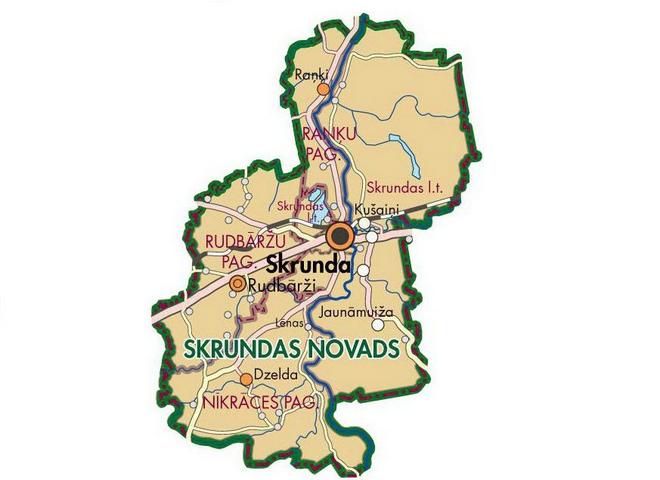  Attēls Nr.1. Skrundas karte Novadu šķērso valsts galvenais autoceļš A9 Rīga (Skulte) – Liepāja un dzelzceļa līnija Rīga – Liepāja. Attālums no novada administratīvā centra līdz Rīgai ir 147 km, Liepājai – 68 km, Kuldīgai – 36 km, Saldum – 30 km.Skrunda ir jaunākā pilsēta Latvijā, tai pilsētas tiesības piešķirtas 1996.gadā.Skrundas pagastā ir 1102 iedzīvotāji (01.01.2015.g., pēc PMLP datiem). Pagastā atrodas šādas apdzīvotas vietas: Ciecere, Jaunmuiža, Pumpuri, Rūnaiši, Plostnieki, Videnieki, Bračas, Kušaiņi, Vēršmuiža, kā arī skrajciemi – Savenieki un Niedre.Raņķu pagasts aizņem ~47 km² lielu platību, tajā ir 451 iedzīvotāji (01.01.2015.g., pēc PMLP datiem). Raņķu pagasts atrodas Skrundas novada ziemeļu daļā, Ventas kreisajā krastā. Raņķu pagasts robežojas ar Skrundas pilsētu, Skrundas pagastu, Rudbāržu pagastu, Laidu pagastu un Snēpeles pagastu. Attālums no Raņķu pagasta centra līdz Kuldīgai – 22 km, līdz Skrundai – 12 km, Pagastu šķērso 1. šķiras autoceļš P 116. Netālu atrodas arī Rīgas – Liepājas dzelzceļš un valsts galvenais autoceļš A 9 Rīga (Skulte)-Liepāja. Rudbāržu pagasts atrodas Skrundas novada Rietumu daļā, tajā ir 1019 iedzīvotāji (01.01.2015.g., pēc PMLP datiem). Attālums no Rudbāržiem līdz Skrundai 8 km, līdz Liepājai 60 km. To šķērso Rīgas - Liepājas dzelzceļš un valsts galvenais autoceļš A9 Rīga (Skulte)-Liepāja. Pagasts robežojas ar Kalvenes pagastu, Kazdangas pagastu, Laidu pagastu, Nīkrāces pagastu, Raņķu pagastu, Skrundas pagastu. Nīkrāces pagasts atrodas Skrundas novada Dienvidu daļā, tajā ir 657 iedzīvotāji (01.01.2015.g., pēc PMLP datiem). Pagasts robežojas ar Skrundas pilsētu, Pampāļu pagastu, Kalvenes pagastu, Kazdangas pagastu, Rudbāržu pagastu, Embūtes pagastu un Nīgrandes pagastu. Nīkrāces pagasta teritoriju ziemeļrietumu virzienā šķērso reģionālais autoceļš P116 Kuldīga-Skrunda-Embūte, kuram ir melnais (asfalta) segums, austrumu daļā – vietējais autoceļš V1277. Attālums no pagasta centra līdz Skrundai 16 km, līdz Kuldīgai – 54 km, līdz Liepājai - 86 km, līdz Rīgai – 165 km. 1.1.Demogrāfijas rādītāji1.1.1.Iedzīvotāju skaita dinamika un apdzīvojuma blīvumsSkrundas novadā, tāpat kā Latvijā kopumā, ir vērojama iedzīvotāju skaita samazināšanās tendence. Pēc PMLP datiem 2015.gada 1.janvāri Skrundas novadā dzīvo 5520 iedzīvotāji. Laika posmā no 2009. līdz 2013. gadam Latvijas iedzīvotāju skaits ir samazinājies par 3,8%, Skrundas novadā par 5,7% jeb 343 iedzīvotājiem. Attēls Nr.2. Iedzīvotāju skaits Skrundas novadāAvots: PMLP, dati uz 01.01.2015.Pēc 2011.gada Tautas skaitīšanas datiem Skrundas novadā dzīvoja 5331 iedzīvotājs, kas, salīdzinot ar PMLP datiem uz 01.01.2015, ir par 189 iedzīvotājiem mazāk.Lielākais iedzīvotāju īpatsvars ir Skrundas pilsētā, kur dzīvo 2291 jeb 42% no novada iedzīvotājiem. Katrā novada pagastā ir viens vai vairāki ciemi. Lielākie no tiem ir Dzeldas, Raņķu, Rudbāržu, Jaunmuižas un Kušaiņu, kas ir bijušie padomju saimniecību vai kolhozu centri ar blīvu daudzdzīvokļu māju un savrupmāju apbūvi un tai atbilstošu inženiertehnisko un publisko infrastruktūru. Attēls Nr.0. Skrundas novada iedzīvotāju skaita sadalījums pa teritoriāli administratīvajām vienībām 2015.gada 1.janvārīAvots: PMLPArī Skrundas novadam kaimiņos esošajos novados iedzīvotāju skaits pēdējo piecu gadu laikā ir samazinājies. Aizputes un Vaiņodes novados, tāpat kā Skrundas novadā, - par 5%, savukārt Kuldīgas un Saldus novados – par 3%.Arī iedzīvotāju blīvums visaugstākais ir Skrundas pilsētā – 293 iedzīvotāji uz vienu km². Visretāk apdzīvots ir Skrundas pagasts, kurā dzīvo tikai 4,4 iedzīvotāji uz vienu km². Nīkrāces pagastā šis rādītājs ir 5,3, Rudbāržu pagastā – 9,4 un Raņķu pagastā – 10,4 iedzīvotāji uz vienu km².Attēlā Nr. 4. redzama iedzīvotāju dzimstības un mirstības dinamika, kā desmit gadu griezumā samazinās iedzīvotāju skaits, ja ņem vērā  tieši šos rādītājus.Attēls Nr. -1. Iedzīvotāju dzimstības un mirstības dinamika Skrundas novadā, 2000.-2014.gads Avots: PMLP, dati uz 2015.g.gada sākumu1.1.2.Skrundas novada iedzīvotāju struktūraSkrundas novads ir izteikti latvisks, jo 88,0% novada iedzīvotāji ir latvieši, 4,5% - lietuvieši, 3,1% - krievi, 1,3% - ukraiņi, 1% - baltkrievi un 2,0% - pārējie.95% Skrundas novada iedzīvotāju ir Latvijas pilsoņi, 4% - Latvijas nepilsoņi un 1% - pārējie. Iedzīvotāju struktūra sadalījumā pēc valstiskās piederības ir praktiski nemainīga laika posmā no 2008. līdz 2012.gadam.Pēc CSP datiem 2014.gadā Skrundas novadā iedzīvotāju skaitu ir papildinājis 30 jaundzimušais, bet miruši 68 iedzīvotāji, kas nosaka negatīvu (-38) iedzīvotāju dabisko pieaugumu novadā.Attēls Nr.5. Skrundas novada iedzīvotāju dabiskās kustības rādītāji, 2010.-2014. Gads Avots CSPArī kaimiņu novados iedzīvotāju dabiskais pieaugums ir negatīvs.Pēc CSP datiem mehāniskās migrācijas saldo Skrundas novadā 2010.gadā bija negatīvs (-24). Uz dzīvi Skrundas novadā pārcēlās 91 iedzīvotājs, bet izbrauca 115.2012.gadā Skrundas novadā tika noslēgtas 52 laulības, kas ir daudz vairāk kā iepriekšējos gados: 2012.gadā tika noslēgtas 23 laulības, 2010.gadā – 18.14% Skrundas novada iedzīvotāju ir vecuma grupā līdz darbspējas vecumam (jaunāki par 15 gadiem), 63% - darbspējas vecumā (15-62 gadus veci), 23% - pēc darbspējas vecuma (vecāki par 62 gadiem) Attēls Nr.6. Skrundas novada iedzīvotāju struktūra pēc darbspējas, 2013.gada 1.jūlijāAvots: PMLP2.Iedzīvotāju nodarbinātība un bezdarbs2.1.NodarbinātībaPēc VID sniegtās informācijas 2013.gada jūnijā Skrundas novadā bija 104 darba devēji, savukārt, Skrundas novada uzņēmumos un iestādēs, kas reģistrēti novada teritorijā, ir 1173 darba ņēmēji, no kuriem 505 jeb 43% bija nodarbināti budžeta iestādēs, un 2013.gada 2.ceturksnī ir 38 pašnodarbinātas personas. Nodarbināti ir aptuveni 33,5% no visiem Skrundas novada iedzīvotājiem darbspējas vecumā. 2.2.BezdarbsAtbilstoši NVA apkopotajai informācijai 2014.gada 31.decembrī Skrundas novadā bija 353 bezdarbnieki, no kuriem 194 (57%) bija sievietes un attiecīgi 159 (43%) – vīrieši. Bezdarba līmenis novadā sasniedz 11.4% kas ir augstāks nekā valstī kopumā (9.0%) Attēlā zemāk ir redzama bezdarba līmeņa dinamika Skrundas novadā. Kopš 2009.gada, kad bija vērojams straujš bezdarba pieaugums, 2013.gada 31.jūlijā bezdarbnieku skaits novadā ir sarucis par 40,3%.Attēls Nr.8 Bezdarba līmenis Skrundas novada administratīvi teritoriālajās vienībās 2014.gada 31.decembrīAvots: NVA35,3% (123) no visiem Skrundas novadā reģistrētajiem bezdarbniekiem ir no Skrundas pilsētas. Salīdzinot datus par bezdarba līmeni Skrundas novada teritoriālajās vienībās, visaugstākais reģistrētā bezdarba līmenis ir Skrundas pagastā (70 un Nīkrāces pagastā (62) un savukārt viszemākais – Raņķu(40) un Rudbāržu pagastos pagastā (58).Attēls Nr.7. Bezdarba līmenis Skrundas novadā, 2014.gada 31.decembrisAvots: NVA, 31.12.2014 vidējais bezdarba līmenis Skrundas pilsētā ar lauku teritoriju, Nīkrāces pagastā, Raņķu pagastā un Rudbāržu pagastāStatistikas dati liecina, ka, no problēmgrupām vislielāko bezdarbnieku īpatsvaru (48,8%) veido ilgstošie bezdarbnieki, kā arī pirmspensijas vecuma bezdarbnieki (17,2%). Arī invalīdu un jauniešu skaits vecumā no 15 līdz 24 gadiem skaits bezdarbnieku struktūrā ir ievērojams, attiecīgi – 11,9% un 10,6%.No 2009.gada līdz 2014.gada beigām Skrundas novada pašvaldība iesaistījās ESF projektā „Darba praktizēšanas pasākumu nodrošināšana pašvaldībās darba iemaņu iegūšanai un uzturēšanai”.2014.gadā, projekta ietvaros Skrundas novadā tika izveidotas 28 praktizēšanas vietas, kurās dalību uzsāka 111 bezdarbnieks, no kuriem lielākā daļa beidza dalību pasākumā līgumā noteiktajā termiņā, bet 27 dalībnieki pārtrauca dalību.Šī projekta ietvaros bezdarbnieki tika iesaistīti teritorijas uzkopšanas un labiekārtošanas darbos, tādos kā krūmu ciršana, zāles pļaušana, lapu grābšana, atkritumu vākšana, sniega tīrīšana, kapsētu teritoriju uzkopšana, ceļu un ielu malu kopšana, sīku remontdarbu veikšana, būvgružu novākšana, tranšeju rakšana, telpu uzkopšana skolās, PII un bibliotēkas, kā arī sniedzot palīdzību sociālajā jomā un veica palīgdarbus virtuves darbos u.c.Attēla Nr. 9 tabulā redzama 2014.gada bezdarbnieku iesaistīšanās dažādos NVA rīkotajos pasākumos.2.3.PensionāriUz 2015.gada sākumu pensionāri sastāda vienu trešdaļu no kopējā Skrundas novada iedzīvotāju skaita (1598). Pēc VSAA datiem varam konstatēt pensiju saņēmēju skaitu pa pozīcijām un arī pensiju lielumiem.Attēls Nr.10. Pensiju saņēmēju skaists pa pensiju veidiem  uz 01.01.2015.Kā redzams attēlā Nr.10, Skrundas novadā uz 2014.gadu ir 1598 pensiju saņēmēji, no kuriem vecuma pensiju saņem 1303 iedzīvotāji, ar VDEĀK lēmumu piešķirtas 231 invaliditātes pensijas ( t.sk 5 ČAES avārijas seku likvidētājiem-5), 48 iedzīvotāji saņem apgādnieka zaudējuma pensiju un 16 izdienas pensijas. Valsts sociālā nodrošinājuma pabalstus saņem 64 novada iedzīvotāji.Attēls Nr. 11 Pensiju saņēmēju skaits  pēc pensiju lieluma3.Skrundas novada sociālās palīdzības raksturojumsPēdējos trīs gados, tāpat kā citviet Latvijā sociālo pabalstu ( galvenokārt GMI pabalsta) izmaksām ir tendence  samazināties. Visvairāk naudas pabalstiem tika izmaksāts 2011.gadā - 136015 Ls un 2013.gadā - 144045 Ls. No visiem izmaksātajiem pabalstiem Skrundas novadā lielāko daļu sastāda GMI pabalsts, Dzīvokļa pabalsts, brīvpusdienu izmaksas bērnu ēdināšanai izglītības iestādēs. Attēls Nr. 12 Diagramma kā mainās GMI, dzīvokļu pabalsti un brīvpusdienas 2012.-2014.gadāKopumā Skrundas novada p/a „Sociālais dienests” budžets pēdējos trīs gados būtiski nav mainījies. Katra gada konkrētā budžeta ietvaros ir mainījušās izmaksu pozīcijas pa pabalstu veidiem un pakalpojumiem. Budžeta palielinājumi attiecināmi uz valstī noteiktajām likuma izmaiņām-konkrēti minimālās algas pacelšanos u.c. nosacījumiem.Attēls Nr. 13 Skrundas novada p/a „Sociālais dienests” budžets 2010.-2014.gadiem LS/EUR .	Aģentūras būtiskākais ieņēmumu avots ir transfertu ieņēmumi no Skrundas novada pašvaldības, 249915 euro, kas 2014.gadā veido 90% no kopējā ieņēmumu apjoma. Kopā ieņēmumos 2014.gadā esam saņēmuši 271100 euro, ko sastāda Skrundas novada pašvaldības, Valsts budžeta transfertiem kā asistentu pakalpojuma organizēšana (20057 euro), kā arī psihologa pakalpojuma apmaksa bērniem (171 euro), kuri cietuši no vardarbības. Nelielu apjomu ieņēmumu struktūrā veido ieņēmumi no maksas pakalpojumiem. 2014.gadā par maksas pakalpojumiem iekasēti 957euro.Attēls Nr. 14.Skrundas novada p/a „Sociālais dienests” budžets pa pozīcijām.2014. gadā Aģentūra kopumā izlietojusi 293370 euro Vislielāko izdevumu daļu sastāda nauda pabalstiem –177860 euro 60.6%, atlīdzībai kopumā tērēti 95735 euro 32.6% precēm un pakalpojumiem 17788 euro 6.1%, pamatlīdzekļu iegādei izlietots 0.7%. Tas ir 1987 euroKā redzams attēlos lielāko daļu no budžeta sastāda sociālās palīdzības pabalsti un pakalpojumi.Attēls Nr. 15. 2014. gada pabalsti un pakalpojumi pa pozīcijām.	2014. gadā trūcīgs ģimenes/personas statuss piešķirts 488 ģimenēm. Kopā trūcīgas personas statusu saņēmušas 1030 personas. Salīdzinot ar iepriekšējo gadu GMI pabalsts samazinājies. Ar personām noslēgtas vienošanās par līdzdarbības pienākumiem savas situācijas uzlabošanai un pelnītspējas palielināšanai. GMI saņēmēji slēdz līgumus un piedalās, darba un sociālo prasmju saglabāšanas, atjaunošanas un apgūšanas pasākumos, strādājot 12 stundas nedēļā. Bezdarbnieki aktīvi izmantojuši iespējas Nodarbinātības valsts aģentūrā piedalīties pārkvalifikācijas kursos, un darba meklējumos, kā arī iesaistījušies NVA un ESF projektā “Apmācība darba iemaņu iegūšanai un uzturēšanai, ja darba devējs ir pašvaldība” (100 Ls programma). Šajā projektā iesaistīti bezdarbnieki darba praktizēšanai ar stipendiju, noslēdzot 111 darba līgumu visā novada teritorijā.No pašvaldības sociālajiem pabalstiem GMI pabalstam izlietoti 32161 euro 18.1% no kopējās pabalstu summas. Tas ir ievērojami mazāk nekā pērn. Visvairāk 2014.gadā piešķirti dzīvokļu pabalsti- 39955 euro apmērā. Dzīvokļa pabalsti ir palielinājušies, pateicoties izmaiņām saistošajos noteikumos, tie sastāda 24.7%. 19200 euro tērēti bāreņu un bez vecāku gādības palikušajiem pilngadīgajiem bērniem un audžu ģimeņu uzturēšanai, tas ir 10.8 % no kopējās pabalstu summas, jāatzīmē, ka arī šī summa 2014.gadā palielinājusies. 	Uzsākot jauno 2014./2015. mācību gadu pašvaldības pabalsts visiem pašvaldībā dzīvojošiem pirmās klases skolniekiem izmaksāts 570 euro apmērā (0.3%). To saņēma 38 pirmklasnieku ģimenes.  2325 euro (1.3%)izmaksāti jaunajām ģimenēm, kurās 2014.gadā piedzimis bērniņš	 Krietna summa 15768 euro, jeb 8.9% tērēta skolēnu brīvpusdienu apmaksai. Tas ir mazāk, kā iepriekš. 2014. gadā no pašvaldības budžeta apmaksātas brīvpusdienas ceturtajai un piektajai klasei visā novada skolās. ( 1.,2.,un 3.klasei brīvpusdienas apmaksā no valsts programmas). 2014.gadā, veicot grozījumus saistošajos noteikumos, esam spējuši arī nodrošināt brīvpusdienas daudzbērnu ģimenēm, audžu un aizbildņu ģimenēm.  	Arī šogad palielinājušās izmaksas par uzturēšanos ilgstošās sociālas aprūpes iestādēs. 2014.gadā tās sastādīja 30158 euro, jeb 16.9% Šim maksājumam pēdējos gados ir tendence augt.Ārkārtas situācijās izmaksāti 525 euro(0.3%) Personām, atgriežoties no ieslodzījuma vietām izmaksāti 240 euro(0.1%)	Ejot ciemos pie gados veciem mūsu novada iedzīvotājiem un pansionātu iemītniekiem, kurus ar saldumu kārbām, gardumiem un ziediem sveicām 80,85,90,91....... gadu jubilejās, esam izlietojuši 1412 euro.(0.8%) Vecos ļaudis atceramies arī gadskārtu un citos svētkos. Tāpat tiek gatavotas Ziemassvētku paciņas novada pirmskolas vecuma bērniem. Kopumā šiem pasākumiem tērēti 2854 euro (1.6%) 2014.gadā Skrundas novadā izmaksāti 7442 apbedīšanas pabalstiem jeb 4.2 % no visas pabalstu summas.	Pabalstam Mājas aprūpei tērēti 7600 euro kas sastāda 4.3% no kopējā pabalstu budžeta. Šis samazinājums radies, jo no 2014.gada marta Skrundas novada pašvaldībā tika ieviest jauns pakalpojuma veids „Aprūpe mājās”, ko uz deliģēšanas līguma pamata veic Latvijas Samariešu apvienība. 22014.gadā šim pakalpojuma tērēti 17280 euro (9.7%)Sadarbībā ar Latvijas Sarkano Krustu kopumā novadā 2014. gadā trūcīgām personām/ģimenēm izdalītas 2589 pārtikas pakas. 4.Skrundas novada sociālo pakalpojumu un to sniedzēju un organizētāju raksturojums 4.1.Sociālie pakalpojumiSociālie pakalpojumi ir sociālā darba speciālistu sniegtie pakalpojumi ar mērķi palīdzēt klientam kļūt neatkarīgākam, patstāvīgākam, novērst atkarības, atjaunot un stiprināt ģimenes attiecības, atjaunot indivīdu, ģimeņu grupu un kopienu sociālo funkcionēšanu.Ar sociālajiem pakalpojumiem saprot: sociālo darbu, sociālo aprūpi, sociālo rehabilitāciju, psihosociālo darbu, kā arī pasākumus, kas dod iespēju personas (ģimenes) pašpalīdzībai, pēc iespējas pilnvērtīgākai sociālo vajadzību apmierināšanai un veicina personas iesaistīšanos sabiedrības dzīvē. Sociālo pakalpojumu sniedzējs ir persona, kas sniedz sociālās aprūpes, sociālās rehabilitācijas, profesionālās rehabilitācijas un sociālā darba pakalpojumus. Sociālos pakalpojumus Latvijā definē un to sniegšanas pamatprincipus nosaka LR „Sociālo pakalpojumu un sociālās palīdzības likums”. LR Sociālo pakalpojumu un sociālās palīdzības likumā sociālie pakalpojumi tiek iedalīti sociālā darba, sociālās aprūpes sociālās un profesionālās rehabilitācijas pakalpojumos: sociālais darbs ir profesionāla darbība, lai palīdzētu personām, ģimenēm, personu grupām un sabiedrībai kopumā veicināt vai atjaunot savu spēju sociāli funkcionēt, kā arī radīt šai funkcionēšanai labvēlīgus apstākļus; sociālās aprūpes pakalpojums ir pasākumu kopums, kas vērsts uz to personu pamatvajadzību apmierināšanu, kurām ir objektīvas grūtības aprūpēt sevi vecuma vai funkcionālo traucējumu dēļ, un ietver sevī pakalpojumus personas dzīvesvietā un ilgstošas sociālās aprūpes institūcijās;sociālās rehabilitācijas pakalpojums — pasākumu kopums, kas vērsts uz sociālās funkcionēšanas spēju atjaunošanu, uzlabošanu vai pilnveidošanu, lai nodrošinātu sociālā statusa atgūšanu un iekļaušanos sabiedrībā, un ietver sevī pakalpojumus personas dzīvesvietā un sociālās aprūpes un sociālās rehabilitācijas institūcijā vai dzīvesvietā vai sociālās aprūpes un sociālās rehabilitācijas institūcijā;profesionālā rehabilitācija — pasākumu kopums, kas nodrošina jaunas profesijas apgūšanu, profesionālo zināšanu un prasmju atjaunošanu vai attīstīšanu, t.sk. profesionālās izglītības programmu apgūšanu pamata un vidējās izglītības pakāpē atbilstoši personas funkcionālo traucējumu veidam, smaguma pakāpei un iepriekš iegūtās izglītības un kvalifikācijas līmenim. Sociālo pakalpojumu sistēmu kopumā veido: valsts, pašvaldības, sabiedriskas organizācijas vai fiziskas personas kā sociālo pakalpojumu sniedzēji, kuri sniedz sociālos pakalpojumus klientiem. Latvijā sociālajiem pakalpojumiem ir dažādi finansēšanas avoti. Piemēram, sociālās rehabilitācijas pakalpojumus par valsts līdzekļiem var saņemt:bērni, kas cietuši no prettiesiskām darbībām;no psihoaktīvām vielām atkarīgas pilngadīgas personas un bērni;cilvēku tirdzniecības upuri;personas ar funkcionālajiem traucējumiem (darbspējas vecumā, kā arī strādājošas pensijas vecuma personas, politiski represētās personas, personām, kas cietušas no Černobiļas atomelektrostacijas avārijas vai piedalījušās to seku likvidēšanā);invalīdu profesionālā un sociālā rehabilitācija.Pārējos sociālos pakalpojumus pašvaldība nodrošina par saviem līdzekļiem. Pašvaldībā sniegtie un pirktie sociālie pakalpojumi un to piešķiršanas kārtība noteikta pašvaldības saistošajos noteikumos. Galvenie sociālo pakalpojumu sniegšanas pamatprincipi ir sniegt sociālos pakalpojumus, pamatojoties uz sociālā darba speciālista veiktu personas individuālo vajadzību un resursu novērtējumu un sociālos pakalpojumus nodrošināt klienta dzīves vietā vai iespējami tuvu tai. Pašvaldības pienākums ir nodrošināt personām iespēju saņemt personas vajadzībām atbilstošus sociālos pakalpojumus. Pašvaldības pienākums ir nodrošināt:bērnu ārpusģimenes aprūpi;audžuģimeņu pakalpojumus;aprūpi mājās;aprūpi veco ļaužu pansionātos;dienas centra pakalpojumu;dienas aprūpes centra pakalpojumu;sociālās rehabilitācijas pasākumus dažādām personu grupām - bērniem, cilvēkiem ar invaliditāti, no psihotropām vielām atkarīgām personām, sodu izcietušajām personām u.c.naktspatversmi;grupu mājas (dzīvokļus);pusceļa mājas un servisa dzīvokļa pakalpojumus;Katrā pašvaldībā sniegto pakalpojumu klāsts atšķiras, to ietekmē gan pašvaldības iedzīvotāju vajadzības, gan pašvaldības finansiālās iespējas. Ja pašvaldībā nav izveidots kāds no nepieciešamajiem sociālajiem pakalpojumiem, tā slēdz līgumus ar citiem sociālo pakalpojumu sniedzējiem (nevalstiskām organizācijām, fiziskām personām) vai ar citām pašvaldībām par nepieciešamo sociālo pakalpojumu sniegšanu un samaksu. Šie sociālie pakalpojumi pilnībā vai daļēji tiek finansēti no pašvaldības budžeta. Sociālo pakalpojumu sistēmai pašvaldībā jābūt tādai, kura nodrošina savlaicīgu, uz iedzīvotāju vajadzībām balstītu sociālo pakalpojumu sniegšanu, lai palīdzētu apmierināt iedzīvotāju fizioloģiskās vajadzības, vajadzību pēc drošības, piederības un sociālās vajadzības, nodrošinātu iedzīvotāju dzīves kvalitātes nepazemināšanos.Skrundas novada pašvaldībā 2014. gadā tika ieviests jauns pakalpojums „Aprūpe mājās”, kurš uz deliģējuma līgumu ir nodots Latvijas Samariešu apvienībai. 2014. gadā šim pakalpojumam esam tērējuši 17280 euro Vēl ievērojamus līdzekļus p/a „Sociālais dienests” tērē īslaicīgās un ilglaicīgās sociālā aprūpes pakalpojumam( pansionātiem), kur sedz pensiju starpības tur ievietotajiem pašvaldības iedzīvotājiem.4.2.Pamatinformācija par iestādes p/a „Sociālais dienests” darbībuSkrundas novada pašvaldības aģentūra “SOCIĀLAIS DIENESTS” ir Skrundas novada pašvaldības pārraudzībā esoša pašvaldības iestāde, kas izveidota 2007. gada 20. decembrī. Savu darbību p/a ”Sociālais dienests” uzsāka 2008. gada 2. janvārī saskaņā ar Publisko aģentūru likumu, lai veiktu sociālo darbu, organizētu un sniegtu sociālos pakalpojumus un nodrošinātu sociālo palīdzību visā Skrundas novada teritorijā. Sociālais dienests savā darbībā ievēro Latvijas Republikas likumus, Ministru kabineta noteikumus, Skrundas novada pašvaldības saistošos noteikumus un lēmumus, citus normatīvos aktus, kā arī p/a „Sociālais dienests” nolikumu.2010. gada 23. augustā Skrundas novada pašvaldības aģentūra “Sociālais dienests” ir reģistrēts Sociālo pakalpojumu sniedzēju reģistrā. Reģ. Nr. 544Aģentūrai ir noteikta parauga veidlapa ar Skrundas novada pašvaldības ģerboņa attēlu un pilnu Aģentūras nosaukumu, kā arī zīmogs ar Skrundas novada pašvaldības ģerboņa attēlu, norēķinu konts kredītiestādē.Aģentūras galvenās funkcijas ir koordinēt, plānot, organizēt un sniegt sociālos pakalpojumus un sociālo palīdzību novada pašvaldības teritorijā dzīvojošiem iedzīvotājiem, lai apmierinātu to pamatvajadzības un veicinātu darbspējīgo personu līdzdarbību savas situācijas uzlabošanā.Aģentūras administrācijas ēka atrodas, kā arī Skrundas pilsētā un pagastā deklarēto iedzīvotāju pieņemšana notiek Kalēju ielā 6, Skrundā, papildus iedzīvotāju pieņemšanas tiek organizētas attālinātajās klientu pieņemšanas vietās Nīkrāces, Raņķu un Rudbāržu pagastu pārvaldēs.	Aģentūras darbu vada direktors. Aģentūrā strādā grāmatvedis, kasieris un pieci sociālie darbinieki, viens sociālās palīdzības organizators.	Aģentūras struktūra tiek organizēta pēc klientu pieprasījuma principa, organizējot klientu pieņemšanu Skrundā, kā arī Nīkrāces, Rudbāržu un Raņķu pagastu pārvaldēs, kur notiek:Sociālais darbs ar ģimenēm un bērniem Sociālais darbs ar veciem cilvēkiem un personām ar invaliditāti;Sociālais darbs ar pilngadīgām personāmSkrundas novada Pašvaldības aģentūra “Sociālais dienests” rekvizītiReģ. Nr. 90002510721Juridiskā adrese: Kalēju ielā 6, Skrundā, LV-3326DnB Banka Kods  RIKO LV2XKonts LV94 RIKO 0001 0601 5923 4tel./fax 6333129e-pasts socdienests@skrunda.lv4.2.1.Galvenie uzdevumi un funkcijasPašvaldības aģentūras “Sociālais dienests” galvenie uzdevumi ir sniegt sociālo palīdzību un sociālos pakalpojumus Skrundas novada teritorijas mazaizsargātajām iedzīvotāju grupām, kā arī palīdz personām, ģimenēm un personu grupām noteikt, atrisināt vai mazināt sociālās problēmas, attīstot pašas personas resursus un iesaistot atbalsta sistēmās. Aģentūras speciālistu darbība ir vērsta uz to, lai panāktu un veicinātu personu sociālo problēmu praktisku risinājumu un viņu dzīves kvalitātes uzlabošanos, iekļaušanos sabiedrībā, spēju līdzdarboties un palīdzēt pašiem sev. Sociālā dienestā ar klientiem strādā 5 sociālie darbinieki un viens sociālās palīdzības organizētājs, struktūra darbā ar klientiem tiek organizēta  balstoties uz galvenajā mērķgrupām:Sociālais darbs ar ģimenēm un bērniem;Sociālais darbs ar veciem cilvēkiem un invalīdiem;Sociālais darbs ar pilngadīgām personām.	Aģentūras kompetencē ir iedzīvotāju informēšana par sociālo palīdzību un sociāliem pakalpojumiem.	Aģentūras funkcijas un kompetence noteikta Nolikumā. Aģentūra ir uzņēmusies funkcijas papildus Latvijas Republikas “Sociālo pakalpojumu un sociālās palīdzības likumā noteiktajām funkcijām”, kas saistītas ar sociālo pakalpojumu organizēšanu Skrundas novadā:koordinēt novada sociālā darba speciālistu darbību;nodrošināt metodisko atbalstu novada sociālā darba speciālistiem sociālās palīdzības un sociālo pakalpojumu jomā;veikt finanšu vadību un organizēt atgriezenisko saiti par finanšu izlietojumu Skrundas novada pašvaldībai un LR ministrijām.	Administratīvi teritoriālas reformas ietvaros Skrundas novada Rudbāržu, Nīkrāces un Raņķu pagastu sociālie darbinieki tika iekļauti Skrundas novada pašvaldības aģentūras “Sociālais dienests” struktūrā. Šāda darba organizācija tiek pamatota ar to, ka sniedzot klientiem sociālo palīdzību, netiek kavēta dokumentu aprite. Sociālā palīdzība klientiem tiek nodrošināta pēc iespējas savlaicīgāk. Turklāt šādi tiek nodrošināta arī vienlīdzīga pienākumu sadale un atbildība par pieņemtajiem lēmumiem. Klientu iesniegumi tiek reģistrēti vienotā reģistrā, lēmumi tiek pieņemti reizi nedēļā.Sociālā dienesta speciālistu darbība vērsta uz to, lai panāktu un veicinātu personu sociālo problēmu praktisku risinājumu un klientu dzīves  kvalitātes uzlabošanos, iekļaušanos sabiedrībā un pašpalīdzības spēju attīstīšanu. Sociālais dienests nodrošina piešķirto pašvaldības budžeta līdzekļu mērķtiecīgu un efektīvu izlietošanu. 4.2.2.Sociālā dienesta sociālā darba speciālistiUz 2014.gada janvāri Sociālā dienesta organizatorisko struktūru veido sociālā dienesta vadītājs, grāmatvedis, divi tehniskie darbinieki, 6 sociālā darba speciālisti. Sociālajā dienestā kadru mainība ir ļoti neliela, 4.2.3.Struktūra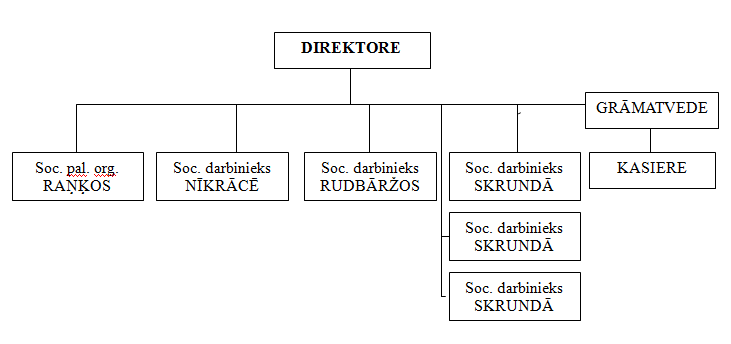 Attēls Nr. 16. Skrundas novada p/a „Sociālais dienests” struktūra Sociālajā dienestā strādā speciālisti ar labu pieredzi, paralēli darbam ir ieguvuši arī dažādu līmeņu sociālā darbinieka izglītību.Attēls Nr.17.  Sociālā dienesta darbinieku darba stāžs sociālajā dienestā uz 2013. gada janvāri.4.2.4.Personāla izglītība	Sociālā dienesta darbiniekiem ir atbilstoša izglītība. Sociālie darbinieki ieguvuši gan maģistra, gan augstākā, gan pirmā līmeņa sociālā darbinieka izglītību, dienesta vadītājam – maģistra grāds izglītības darba vadībā. Pagājušajā gadā Skrundas novada p/a „Sociālais dienests” sociālā darbiniece Santa Knopkena ieguva „ 2014.gada Latvijas labākā sociālā darbinieka titulu”Attēls Nr.18. Personāla izglītība ( ieskaitot apkalpojošo personālu)5.Sociālā dienesta sniegtie sociālie pakalpojumi Sociālā dienesta uzdevums ir sniegt un organizēt sociālos pakalpojumus dažādām iedzīvotāju grupām - tiek piešķirti gan valsts finansētie sociālie pakalpojumi, gan no pašvaldības finanšu resursiem nodrošinātie sociālie pakalpojumi.5.1. Valsts finansētie sociālie pakalpojumi ģimenēm un bērniem 	Tiesības saņemt valsts finansētus aprūpes pakalpojumus ilgstošās sociālās aprūpes un sociālās rehabilitācijas institūcijās ir:Aprūpe bērniem invalīdiem ar smagiem garīgās attīstības traucējumiem specializētajā sociālās aprūpes centrā (bērniem ar smagiem garīga rakstura traucējumiem no 4 gadu vecuma);Aprūpe bērnu bāreņu aprūpes centrā (bērnam bārenim un bez vecāku gādības palikušajam bērnam līdz  2 gadu vecuma, bērnam ar fiziskās un garīgās attīstības traucējumiem līdz 4 gadu vecumam).Par valsts līdzekļiem tiek finansēti sociālās rehabilitācijas pakalpojumi bērniem:Sociālā rehabilitācija institūcijā bērniem, kas cietuši no prettiesiskām darbībām;Kopš 2010. gada Skrundas novada p/a „Sociālais dienests” slēdz līgumu ar Latvijas Bērnu fondu par sociālās rehabilitācijas pakalpojumu dzīvesvietā bērniem, kas cietuši no prettiesiskām darbībām, piešķiršanu. Sociālās rehabilitācijas pakalpojumi tiek sniegti bērnam, kurš ir prettiesisko darbību (noziedzīga nodarījuma), vardarbības vai jebkādas citas nelikumīgas, cietsirdīgas vai cieņu aizskarošas darbības, upuris. Bērnam par valsts budžeta līdzekļiem tiek sniegta nepieciešamā palīdzība, lai bērns atgūtu fizisko un psihisko veselību un spētu iekļauties sabiedrībā.Sociālās rehabilitācijas pakalpojumus bērnam, kurš cietis no prettiesiskām darbībām, nodrošina speciāli apmācīts psihologs, kurš ir tiesīgs konsultēt bērnus, kas cietuši no prettiesiskām darbībām. Konsultēšana notiek psihologa kabinetā, kur tiek nodrošināta konfidencialitāte un droša vide bērnam. Tabulā Nr.18 redzams, ka 2012. Konsultēti 5 bērni,2013.gadā 3, bet 2014. -2 bērni, katrs saņemot pa 10 speciālista konsultācijā. Šis samazinājums skaidrojams, gan ar to, ka 2012.gadā vairākās ģimenēs, kurās bērniem tika konstatēta  vardarbība, bērni tika no ģimenēm izņemti un ievietoti audžuģimenēs, gan arī ar to, ka sociālie darbinieki,  un bāriņtiesas locekļi, kuri strādā ar ģimenēm un bērniem, ir labi sagatavoti un apmācīti un sniedz savu ieguldījumu preventīvajā laukā, lai nenonāktu līdz situācijām, kad bērni cieš no prettiesiskām darbībām, kuru veicēji ir paša bērna vecāki. Vecāki tiek izglītoti gan bērnu emocionālās audzināšanas jomā, gan vecākiem tiek sniegta informācija un mācīts, kā rīkoties brīžos, kad zūd savaldība, lai dusmās nenodarītu pāri savam bērnam. Prevencija darbā ar ģimenēm un bērniem ieņem aizvien lielāku lomu un nozīmi. Attēls Nr.19Sociālais dienests pēc iespējas nodrošina pakalpojumus dzīves vietā, jo bērnam vispieņemamākā ir viņa dabīgā vide, t.i. bērna ģimene. Lai nepieļautu bērnu tiesību turpmāku pārkāpšanu, tiek izveidota starpprofesionāļu komanda un sastādīts sociālās rehabilitācijas plāns visai ģimenei, kas tiek realizēts sadarbojoties ar visiem ģimenes locekļiem un ģimeni vērtējot kā vienotu sistēmu. Sociālās rehabilitācijas pakalpojumi institūcijā tiek sniegti bērnam, kurš cietis no prettiesiskām darbībām - sociālās rehabilitācijas kurss līdz 30 dienām vai komplekss sociālās rehabilitācijas kurss līdz 60 dienām, ja par noziedzīgo darījumu ir uzsākts kriminālprocess, un šos pakalpojumus finansē no valsts budžeta līdzekļiem. Sociālo rehabilitāciju institūcijās parasti veic gadījumos, kad uzsākts kriminālprocess, kā arī situācijās, kad bērnam drošāka vide ir institūcijā nekā savā ģimenē. Skrundas novadā dzīvojošām ģimenēm ar bērniem  institūcijās pakalpojumi sniegti vairāk nekā dzīvesvietā – 2012.gadā –6 bērniem, 2013.gadā - 9, bet 2014.gadā  14 bērniem.5.2.Pašvaldības finansētie sociālie pakalpojumi ģimenēm ar bērniem5.2.1.Ilgstošas sociālās aprūpes un sociālās rehabilitācijas pakalpojums institūcijās bērniemIlgstošas sociālās aprūpes un sociālās rehabilitācijas institūcijās bērniem - bez vecāku gādības palikušie bērni, var saņemt mājokli, pilnu aprūpi un sociālo rehabilitāciju.Tiesības saņemt pašvaldību finansētus pakalpojumus ilgstošās sociālās aprūpes un sociālās rehabilitācijas institūcijās ir:bāreņiem un bez vecāku gādības palikušiem bērniem no 2 līdz 18 gadu vecumamNepieciešamības gadījumā arī Skrundas novada pašvaldība šādus pakalpojumus nodrošina. Šobrīd ne visiem bez vecāku gādības palikušajiem bērniem ir izdevies atrast audžuģimenes.5.2.2.Īslaicīga sociālā aprūpe un sociālā rehabilitācija institūcijās bērniemĪslaicīga sociālā aprūpe un sociālā rehabilitācija institūcijā tiek sniegta bērniem vecumā no 2 līdz 18 gadiem, kuru ģimenēs krīzes situācijas rezultātā ir bērna attīstībai nelabvēlīgi apstākļi, kā arī situācijās, kad vecākam, kurš viens aprūpē bērnu, nepieciešams uz laiku atrasties ārstniecības iestādē un nav neviena pilngadīga persona, kas uzņemtos rūpes par bērnu. Šis pakalpojums nodrošina mājokli, sociālo aprūpi un sociālo rehabilitāciju, vispusīgu attīstību un audzināšanu, bērna vajadzībām atbilstošu veselības aprūpi, sociālā darba speciālistu un psihologa pakalpojumus, un iespēju bērnam atgriezties ģimenē. Šis pakalpojums tiek nodrošināts par pašvaldības līdzekļiem.5.3.AudžuģimenesAudžuģimene ir ģimene, kas bārenim vai bez vecāku gādības palikušam bērnam nodrošina aprūpi līdz brīdim, kamēr bērns var atgriezties savā ģimenē, vai arī, ja tas nav iespējams, tiek adoptēts vai bērnam nodibināta aizbildnība. Bāriņtiesa var nodot bērnu audžuģimenei, ja:bērna vecāki ir miruši;bērns ir atrasts;bērna vecākiem ar tiesas spriedumu atņemtas aizgādības tiesības;bērna vecākiem atņemtas bērna aprūpes tiesības;bērns atrodas viņa veselībai vai dzīvībai bīstamos apstākļos;izveidojusies konfliktsituācija starp bērnu un vecākiem;vecāki ilgstoši slimo.Tabula Nr.20. Ārpusģimenes aprūpes veidi un bērnu skaits tajosTabulā Nr.20 redzams, ka kopš 2012.gada, kad audžuģimenē atradās trīs bērni, 2013.gadā skaits palielinājies līdz 6 bērniem, bet 2014.gadā – līdz 8 bērniem. Šis skaitlis ir pozitīvs, pateicoties speciālistu neatlaidīgam darbam un spējai katru gadījumu risināt individuāli. Skrundas novada sociālais dienests sadarbībā ar bāriņtiesu regulāri apmeklē audžuģimenes, sniedz konsultatīvu, psihosociālu atbalstu audžuģimenēm, kā arī bez ikmēneša audžuģimeņu pabalsta izmaksas nodrošina ar humānās palīdzības apģērbiem, apaviem u.c. sadzīvē nepieciešamām lietām. 5.5.Sociālā rehabilitācija institūcijāsVairākas ģimenes saņēmušas arī sociālās rehabilitācijas pakalpojumus sociālās aprūpes un sociālās rehabilitācijas institūcijā, kur tika izstrādātas sociālās rehabilitācijas programmas un atbilstoši klienta individuālajiem sociālās rehabilitācijas plāniem nodrošināta dažādu prasmju un iemaņu apguve, piemēram, pašaprūpes iemaņu apguve, saskarsmes un radošās pašizteiksmes iemaņu pilnveide, kā arī saņemtas konsultācijas un palīdzība klienta sociālo problēmu risināšanā.Attēls Nr.21. Tabula5.6.Sociālās rehabilitācijas pakalpojums ģimenēm ar bērniem klienta dzīvesvietāKlienta dzīvesvietā ir pieejams sociālās rehabilitācijas pakalpojums – sastādīti un realizēti individuālie sociālās rehabilitācijas plāni.Attēls Nr.22. Tabula Profesionāls sociālais darbs ar ģimenēm un bērniem tika uzsākts 2010.gadā. Sociālo darbu ar ģimenēm un bērniem veica viens sociālais darbinieks, bet, tā kā darba apjoms ir palielinājies, kopš 2011.gada Sociālajā dienestā ar ģimenēm un bērniem strādā katrā pagastā. 2014.gadā sociālā darba pakalpojums tika sniegts 9 ģimenēm, no kurām 4 ģimenes tika novērtētas kā riska ģimenes, tai skaitā 2 daudzbērnu ģimenes un 3 ģimenes, kur vecāki vieni audzina bērnus. Visās šajās ģimenēs ir bērna attīstībai nelabvēlīgi apstākļi, vecākiem trūkst prasmes bērnu aprūpē un audzināšanā, dažās ģimenēs vecākiem atņemtas aprūpes tiesības, bērni ievietoti audžuģimenēs. Lai nodrošinātu bez vecāku gādības palikušajiem bērniem ārpusģimenes aprūpi, 2012.gadā trīs bērni atradās audžuģimenēs. Sociālā dienesta darbinieki kopā ar bāriņtiesas speciālistiem regulāri apmeklē audžuģimenes, kurās bērni ievietoti. Viens no bez vecāku gādības palikušajiem bērniem ievietots institūcijā. Ģimenes, kurās vecākiem trūkst sociālās prasmes un iemaņas bērnu aprūpē un audzināšanā, saņem sociālā dienesta atbalstu - ar katru ģimeni tiek veikts sociālais darbs, vecāki saņem individuālas konsultācijas, psihosociālo atbalstu, sociālo rehabilitāciju, vecākiem ir iespējas apmeklēt izglītojošās un atbalsta grupas.  Sadarbībā ar AADC,  notikušas vairākas atbalsta/ izglītojošās grupas vecākiem par tēmām: bērnu emocionālā audzināšana, kā vecākiem saprast savu pusaudzi, kā būt labiem vecākiem u.c., kā arī atbalsta/ izglītojošās grupas bērniem, pusaudžiem. Gan vecākiem, gan bērniem ir iespējas saņemt psihologa konsultācijas, smilšu spēļu terapiju, rotaļu terapiju. Lai sniegtu ģimenēm pēc iespējas lielāku atbalstu, ir izdevies vairākām ģimenēm piesaistīt atbalsta ģimenes, kas ticis veikts kā brīvprātīgo darbs. 6.Sociālā dienesta organizētie un sniegtie sociālie pakalpojumi pilngadīgām personām6.1.Sociālā aprūpeSociālās aprūpes pakalpojumi ir pakalpojumi, kas pieejami cilvēkiem, kuri veselības stāvokļa vai vecuma dēļ nevar veikt ikdienas mājas darbus un savu personisko aprūpi un kuriem nav likumīgu apgādnieku vai tie, objektīvu apstākļu dēļ nespēj sniegt nepieciešamo palīdzību. Sociālais dienests organizē valsts finansētā sociālās aprūpes un sociālās rehabilitācijas pakalpojuma pilngadīgām personām ar smagiem garīga rakstura traucējumiem saņemšanu specializētajā sociālās aprūpes institūcijā.6.2.Pašvaldības nodrošinātie sociālās aprūpes pakalpojumiLai saņemtu sociālās aprūpes pakalpojumu klients vai viņa pilnvarota persona vēršas sociālā dienestā ar iesniegumu, kurā tiek norādīts vēlamais aprūpes pakalpojuma veids. Sociālais darbinieks iepazīstas ar klienta problēmu un piedāvā iespējamos sociālās aprūpes pakalpojumu variantus:Sociālā aprūpe un sociālā rehabilitācija institūcijās;Aprūpe mājās;Dienas centra pakalpojums personām ar funkcionālajiem traucējumiem.Kā papildus pakalpojumi pamatvajadzību nodrošināšanai Skrundas novadā pieejami:„Zupas virtuves” pakalpojums;Higiēnas pakalpojums.Sociālās aprūpes pakalpojumu apmaksā persona vai tās apgādnieks. Ja persona vai tās apgādnieks nespēj samaksāt par aprūpes pakalpojumiem, tad trūkstošā daļa tiek segta no pašvaldības budžeta līdzekļiem.6.3.Aprūpe mājāsAprūpe mājās ir sociālie pakalpojumi personas dzīvesvietā (mājās) pamatvajadzību apmierināšanai personām, kuras objektīvu apstākļu dēļ nevar sevi aprūpēt. Aprūpe mājās var būt pastāvīga vai pagaidu. Aprūpi mājās tiesīgas saņemt šādas personas:tiesības uz pastāvīgu aprūpi mājās ir personām, kas vecuma, garīgu vai fizisku traucējumu dēļ nevar veikt ikdienas mājas darbus un savu personisko aprūpi pašu spēkiem;tiesības uz pagaidu aprūpi mājās ikdienas darbu veikšanai un personiskās aprūpes nodrošināšanai ir personām slimošanas vai atveseļošanās periodā;tiesības uz pagaidu aprūpi mājās kā pagaidu palīdzība ir ģimenēm, kuras pastāvīgi aprūpē bērnu vai pieaugušu personu ar garīga vai fiziska rakstura traucējumiem.Kopš 2014.gada Skrundas novadā tiek sniegts pakalpojums „Aprūpe mājās”, ko nodrošina „Latvijas Samariešu apvienība” .Kopš 2014.gada  marta, pakalpojumu ir saņēmuši 53 Skrundas  novada iedzīvotāji.Attēls Nr.23 Statistikas dati par pakalpojumu „Aprūpe mājās” Skrundas novadā 2014. gads6.4.Ilgstošās sociālās aprūpes un sociālās rehabilitācijas pakalpojums institūcijās pieaugušām personāmIlgstošas sociālās aprūpes un sociālās rehabilitācijas institūcijās dzīvo cilvēki, kuri vecuma vai veselības stāvokļa dēļ nespēj sevi aprūpēt.Attēls Nr.24Tabula .Iedzīvotāji, kuri atrodas ilgstošas soc. Aprūpes iestādēs Skrundas novadāSociālā rehabilitācija cilvēkiem ar funkcionālajiem traucējumiem darbspējīgā vecumā, strādājošām pensijas vecuma personām, politiski represētajām personām un Černobiļas AES avārijā cietušajiem un avārijas seku likvidēšanas dalībniekiem ir valsts apmaksāts sociālās rehabilitācijas pakalpojums. Sociālais dienests veic personas vajadzību un atbilstības pakalpojuma saņemšanai izvērtēšanu, pieņem lēmumu par dokumentu nosūtīšanu uz SIVA pakalpojuma saņemšanai.Attēls Nr.25. Tabula Personas, kuras saņēmušas sociālās rehabilitācijas pakalpojumu6.5.Psihologa pakalpojumiPsihologa pakalpojumi (individuālo konsultāciju veidā) par pašvaldības līdzekļiem tiek sniegti personām, ģimenēm ar bērniem, kuras nonākušas krīzes situācijā (piemēram, attiecību krīzes, šķiršanās gadījumā, tuva cilvēka nāves vai slimības gadījumā, pēcdzemdību krīzes gadījumā u.c.), kurām ir atkarības problēmas, psihiski traucējumi (piemēram, pēc traumas stresa sindroma, depresijas, dažādu neirožu gadījumā, psiholoģiska diskomforta gadījumā u.c.), bērnu uzvedības problēmu gadījumos. Psihologa pakalpojums ietver individuālās psihologa konsultācijas, psiholoģiskā atbalsta grupu, preventīvos pasākumu, semināru, atbalsta pasākumu organizēšanu un vadīšanu. Skrundas novadā pakalpojumu var saņemt personas, kurām ir piešķirts trūcīgas personas statuss vai ir lēmums par pakalpojuma piešķiršanu, krīzes situācijā nonākušām personām, sociālais dienests pakalpojumu piešķir nekavējoties, saskaņā ar sociālā darbinieka atzinumu par pakalpojuma nepieciešamību.6.6.Sociālā rehabilitācija personām ar atkarības problēmāmSociālais dienests sadarbībā ar AADC, organizē sociālās rehabilitācijas pakalpojumus Skrundas novada klientiem ar atkarības problēmām. Pēc klienta rehabilitācijas institūcijā tiek veikta sociālā rehabilitācija dzīvesvietā. 2014.gadā šādu pakalpojumu saņēmušas 14 personas. 4 personas pakalpojumu saņēmušas programmas MINESOTA ietvaros, 2 personas šo pakalpojumu saņēmušas no biedrības „Zilais Krusts”.6.7.Atbalsta un pašpalīdzības grupas	Skrundas novada p/a „Sociālais dienests”, sadarbībā ar AADC speciālistiem, organizē izglītojošās, atbalsta un pašpalīdzības grupas novada iedzīvotājiem. Kā dažas no veiksmīgākajām grupām jāmin:, atbalsta grupa vecākiem, kurās aug bērni ar uzvedības traucējumiem, atbalsta un izglītojošā grupa „Bērnu emocionālā audzināšana”. Tika izveidota atbalsta grupas bezdarbniekiem, atbalsta grupa pusaudžiem, kā arī atbalsta grupa vecākiem, kuru ģimenēs aug bērni ar invaliditāti. Kā pašpalīdzības grupa darbojās grupa „Māmiņu klubs”.7.Ar sociālo jomu saistītās nevalstiskās organizācijas7.1.Biedrība „MiniSD”Biedrības ,,Mini SD’’ biedri  ir vairāki Sociālā dienesta darbinieki,  viens no biedrības mērķiem ir veicināt iedzīvotāju dzīves kvalitātes uzlabošanu.  Sadarbībā ar biedrību ,,Mini SD’’ ir izstrādāti un ieviesti  dažādi projekti- bērnu rotaļu laukuma izveide pie Sociālā dienesta ēkas, gājēju celiņa un automašīnu novietnes izbūve Sociālā dienesta klientiem un darbiniekiem, Zupas virtuves darbības uzturēšana, kā arī Zupas virtuves dārza iekopšana. Biedrība nodarbina personas ar invaliditāti, sadarbojoties ar NVA, kā arī piesaista brīvprātīgā darba veicējus. 2014.gadā biedrības „Mini SD”  biedri sumināti kā Latvijas brīvprātīgā darba veicēji. 2015.gadā biedrība administrē 6 aktīvus projektus.Sociālā dienesta mērķis sadarbībā ar  biedrību ,,Mini SD’’ - uzlabot Skrundas novada teritorijā dzīvojošo sociālās atstumtības riskam pakļauto iedzīvotāju, īpaši  bērnu un jauniešu, dzīves kvalitāti un veicināt pašiniciatīvas attīstību. Radīt labvēlīgus apstākļu sociālās atstumtības risku grupas iedzīvotājiem saturīgi pavadīt brīvo laiku, ieviešot ilgtspējīgas aktivitātes - radošās darbnīcas, dažādas apmācības un organizējot sporta aktivitātes, kā arī sniegt palīdzību Zupas virtuvē, dalot humānās palīdzības apģērbu un pārtiku, kā arī organizējot dažādas aktivitātes dažādu mērķgrupu iedzīvotājiem.7.2.Biedrība „Ventaskrasti” Biedrība jau ilgstoši darbojas sociālajā jomā. Biedrības projekti un rīkotās aktivitātes ir labs resurss sociālajiem darbiniekiem darbā ar konkrētajām mērķgrupām.2011. -2012. NVA projekts „Atbalsts jauniešu brīvprātīgam darbam”,  2012. gada maijs projekts „Nūjo vesels!”, finansējums 500 LVL no SIA „GlaxoKlein Latvia”. PROJEKTA „Ģimenes atbalsta centrs” un “Veselības skola” LEADER+ programmas ietvaros( 2009.-2013.)  noorganizētas:a) Radošās darbnīcas skolēnu brīvlaikos, Gardēžu klubiņa pasākumi, Semināri par veselīgu dzīvesveidu, Pavasara pārgājieni kājām un pārgājiens ar riteņiem Izglītojoši- praktiskas nodarbības .2013. gads ELFLA un LAP finansēts projekts “Triju paaudžu tikšanās vieta Skrundā “. Finansējums 6986,49 Ls. Uzstādīta āra trenažieru sistēma pie Skrundas Alternatīvās aprūpes Dienas centra.Ziedot LV projekts „Sociālās palīdzības sniegšana”- projekts „Es. Tu. Mēs kopā”, kurš risināsies 8 mēnešus, ar mērķi apmācīt sociālās prasmēs un iemaņās Nīkrāces pagasta iedzīvotājus ar īpašām vajadzībām. Laiks 01.04.2013.-30.12.2013. Finansējums 657 LVL2014. gadā īstenoja sekojošus projektus: Nodibinājums „ Borisa un Ināras Teterevu fonds”  - projekts „ Dzīves skoliņa” . Mērķis: izveidot skoliņu Nīkrāces pagasta trūcīgām ģimenēm, jaunām māmiņām un senioriem- dzīves prasmju  un iemaņu apgūšanai un pilnveidei. Kopējās izmaksas: 1680 LVL ( 2390,42 Euro), kur 10% līdzfinansēja Skrundas novada pašvaldība. Ģimenes kopā  ar bērniem pabija izglītojošā ekskursijā uz Laumu daba parku. ( 52 personas).LVM un Fonds „ Ziedot LV”  finansēja labdarības projektu „ Ideju darbnīcas”.Kopējās izmaksas: 900 Euro.Realizācijas vieta: Nīkrāces pagasts.Projekts risinājās 8 mēnešus, ( no 01.04.-30.12.2014.) Dažādās rokdarbu tehnikās pagasta čaklākās rokdarbnieces adīja, tamborēja, izšūja, pērļoja, dekupēja un šuja dažādas noderīgas lietas un mīļlietiņas, ar ko apdāvināt pagasta vecļaudis, vientuļos cilvēkus un jaundzimušos nozīmīgās jubilejās un svētkos. Projektam noslēdzoties tika sarīkota darbu izstāde un brīvprātīgo godināšana.ELFLA un LAP finansēts projekts „ Atpūtas un rotaļlaukums Nīkrācē” Kopējās izmaksas: 14215,98 Euro. Projekts noslēdzās augustā. Rotaļu un atpūtas laukuma inventāru uzstādīja SIA „ FixMan”.Laukuma labiekārtošanas darbus  veica SIA „ Skrundas komunālā saimniecība”. NVA finasēts projekts „ Pasākums noteiktām personu grupām” .Realizācijas vieta: Skrundas kultūras nams. Un Nīkrāces saieta nams.Projekta darbības laiks: 24 NVA finasēts projekts „ Pasākums noteiktām personu grupām” 2014.gadā turpina darboties Gardēžu klubiņus - „Sieviešu klubiņš.”. 2 nūjotāju kopas, riteņbraucēju kopa,  uzsāktas iknedēļas ārstnieciskās vingrošanas bezmaksas nodarbības.Biedrības aktīvisti piedalījās Veselības nedēļas pasākumos, tos rīkojot un aktīvi iesaistoties.Sadarbībā ar Skrundas Alternatīvās aprūpes centra Dienas centru, biedrības pārstāvji lasīja lekcijas par veselīgu dzīvesveidu, veselību un higiēnu Skrundas novada jaunajām māmiņām un invalīdiem. Biedrības aktīvisti, kā brīvprātīgie regulāri viesojas pie pensionāru klubiņa „Ceriņi” un stāsta tiem par viņu interesējošām tēmām, vada interešu nodarbības un tematiskas pēcpusdienas.2015. gads Nodibinājums „ Borisa un Ināras Teterevu fonds”  - projekts ”Dejotprieks”, finansējums 6452,00 Euro 7.3.Biedrība „Lejaskurzeme”Biedrība „Lejaskurzeme ” savu darbības uzmanību visvairāk velta bērniem invalīdiem un viņu ģimenēm, organizējot atbalsta grupas, pasākumus, nometnes , dažādas aktivitātes , kas tieši piemērotas šai mērķauditorijai. 2014.gadā realizēts projekts attīstošo rotaļlietu un spēļu iegādei bērniem ar attīstības traucējumiem. 8.Komunikācija ar sabiedrību	P/a “Sociālais dienests” regulāri informē Skrundas pašvaldības iedzīvotājus ar Skrundas TV, starpniecību, Skrundas pilsētas mājas lapā www.skrundasnovads.lv ,laikrakstā “Kurzemnieks”, Skrundas novada informatīvajā izdevumā “Skrundas novads” , kā arī pilsētas un pagastu iedzīvotāju sapulcēs. Tiek veikta klientu aptauja, kuras rezultāti tiks izmantoti, plānojot turpmāko pakalpojumu piedāvājumu. 2014.gadā p/a „Sociālais dienests” organizēja atvērto durvju dienas un info dienas katrā pagasta pārvaldē un Skrundā. Info dienas tiek organizētas arī bezdarbniekiem sadarbojoties ar NVA speciālistiem. Ir izveidoti bukleti par klientiem svarīgā tēmām un  jaunāko dienesta informāciju.9.Sociālo pakalpojumu un sociālās palīdzības sistēmas izvērtējums9.1. SVID analīze9.2.Sociālo pakalpojumu un sociālās palīdzības problēmas un vajadzībasNepieciešams nodrošināt Sociālā dienesta darbu atbilstoši spēkā esošajiem normatīvajiem aktiem par prasībām sociālo pakalpojumu sniedzējiem. Svarīga ir darbinieku profesionālās izdegšanas profilakse un sociālo pakalpojumu sniedzēju kapacitātes paaugstināšana. Nepieciešams regulāri apzināt sociālo pakalpojumu un palīdzības saņēmēju mērķa grupas un vajadzības, plānojot turpmākos pakalpojumus.  Sociālais dienests varētu sadarboties ar NVO, pirkt pakalpojumus no dažādām institūcijām. Nepieciešams izstrādāt Iekšējās kontroles sistēmu un pakalpojuma kvalitātes novērtēšanas metodiku.9.3.Skrundas novada sociālo pakalpojumu attīstības vīzija, stratēģiskie mērķi, un rezultātu rādītāji9.3.1.Skrundas novada Sociālā dienesta vīzijaSkrundas novads ir ekonomiski attīstīts, ar tradicionālām un jaunām nodarbinātības iespējām katram iedzīvotājam, ar labām izglītības iespējām bērniem, jauniešiem un mūžizglītībā, pieejamu veselības aprūpi, daudzveidīgām visu paaudžu jaunrades, kultūras un sporta iespējām. Skrundas novadā ir stabili demogrāfiskie rādītāji. Daudzi novada jaunieši pēc augstākās izglītības iegūšanas atgriežas dzimtajā novadā. Lielākā daļa Skrundas novada iedzīvotāji ir apmierināti.Skrundas novadā ir nodrošināta sociālās palīdzības un sociālo pakalpojumu sistēma, kas operatīvi un efektīvi spēj reaģēt uz visām sociālā riska grupu vajadzībām, piedāvājot esošos un radot jaunus sociālos pakalpojumus, kurus sniedz kvalificēti un pieredzējuši speciālisti, ar mūsdienām atbilstošu materiāltehniskās bāzes nodrošinājumu, tādejādi sekmējot sociālo aizsardzību, sociālo iekļaušanos, un līdztiesību, un radot drošības sajūtu ik vienam sabiedrības pārstāvim. Skrundas novadā dzīvo sociāli atbildīgi un sabiedriski aktīvi iedzīvotāji, efektīvi tiek realizēti iedzīvotāju pašpalīdzības principi. 9.3.2.Stratēģiskie mērķi1. Izveidot jaunus, kvalitatīvus un pilnveidot esošos sociālos pakalpojumus, nodrošinot vides pieejamību – SM12. Uzlabot  sociālo pakalpojumu plānošanu, administrēšanu, pārraudzību un kvalitātes novērtēšanu – SM2  9.3.3.UzdevumiSM1 uzdevumi: 1.1.  NODROŠINĀT UN ATTĪSTĪT SOCIĀLĀ DARBA PAKALPOJUMU 1.2. NODROŠINĀT ESOŠO UN ATTĪSTĪT JAUNUS ALTERNATĪVOS SOCIĀLĀS APRŪPES PAKALPOJUMUS 1.3NODROŠINĀT ESOŠOS UN ATTĪSTĪT JAUNUS SOCIĀLĀS REHABILITĀCIJAS PAKALPOJUMUS . 1.4. ATTĪSTĪT CITUS SOCIĀLOS PAKALPOJUMUS SM2 uzdevumi: 2.1. PAAUGSTINĀT SOCIĀLO PAKALPOJUMU SNIEGŠANĀ IESAISTĪTO DARBINIEKU KAPACITĀTI 2.2. UZLABOT SOCIĀLO PAKALPOJUMU ADMINISTRĒŠANAS FUNKCIJAS 2.3. IZSTRĀDĀT ATTĪSTĪBAS PLĀNOŠANAS DOKUMENTUS SOCIĀLAJĀ JOMĀ 9.3.5.Rīcības plāns 2016.-2020.gadamRīcības plāns ir Skrundas novada sociālo pakalpojumu attīstības stratēģijas (programmas)īstenošanas pamats. Rīcības plānā tiek iekļauti visi projekti vai projektu idejas, kas realizējami, lai sasniegtu stratēģijā izvirzītos attīstības mērķus un uzdevumus. 9.3.5.Investīciju plāns 2016-2020.gadamInvestīciju plāns ietver rīcības un aktivitātes no Rīcības plāna, kuras paredzēts īstenot tuvāko 5 gadu laikā. Investīciju plāns atspoguļo plānotās investīcijas novada sociālo pakalpojumu attīstības veicināšanai. Tas ietver gan pašvaldības investīcijas, gan nevalstisko organizāciju investīcijas, gan plānotās citu finanšu instrumentu ietvaros piesaistītās investīcijas. Investīciju plāns katru gadu tiek pārskatīts, aktualizēts un papildināts. 9.3.6.Operatīvais plāns 2016-2020Stratēģijas ieviešanas uzraudzības un aktualizācijas mērķis ir apzināt un analizēt stratēģijas ieviešanas procesu, pamatojoties uz informāciju par mērķu īstenošanai pieejamiem finanšu resursiem un darbības rezultātu radītāju datiem, kā arī nodrošināt stratēģijas īstenošanas novērtēšanas iespējas. Stratēģijas uzraudzība ir regulāra, sistemātiska resursu, rīcību un rezultātu pārbaude.Stratēģijas ieviešanas uzraudzības un aktualizācijas uzdevumi ir:nodrošināt sociālo pakalpojumu attīstības novērtēšanas iespējas, identificējot pārmaiņas sociālajā situācijā kopumā un pa atsevišķām sociālo pakalpojumu jomām;identificēt, vai stratēģijas rādītāju sasniegšana norit kā plānots;parādīt attīstību un sasniegumus novadā;nodrošināt ar informāciju par stratēģijas īstenošanas sasniegumiem sabiedrību, politiķus un citas ieinteresētās puses;identificēt jaunas problēmas un iespējas, kas saistītas ar sociālās jomas attīstību un kurām nepieciešama tālāka izpēte;pamatot attiecīgu lēmumu pieņemšanu sociālo problēmu risināšanai;pamatot stratēģijas aktualizācijas nepieciešamību;sekmēt pašvaldības iestāžu un struktūrvienību, valsts institūciju, uzņēmēju, biedrību, nodibinājumu un sabiedrības koordinētu darbību sociālās jomas attīstības jautājumos,aktualizēt un precizēt Investīciju plānu.Skrundas novada sociālo pakalpojumu stratēģijas uzraudzības institūcija ir Skrundas novada dome. Skrundas novada p/a „Sociālais dienests” ir atbildīgs par stratēģijā ietverto Rīcības un Investīciju plānu (turpmāk – Plānu) izpildi, ieviešot projektus un nodrošinot savlaicīgu Plānu aktualizāciju.Projektu ieviešanas nodrošināšanā var tikt iesaistīti dažādi sociālie partneri – NVO, izglītības iestādes, u.c..Uzraudzības procesu vada Sociālo jautājumu komiteja, bet ikdienas darbu īsteno Skrundas novada p/a „Sociālais dienests”.Tiek veikta Plānu analīze, ārējo un iekšējo attīstību ietekmējošo faktoru vērtēšana un sagatavots Publiskais pārskats. Skrundas novada p/a ”Sociālais dienests” Publisko pārskatu sagatavo reizi gadā līdz publiskā pārskata apstiprināšanas brīdim.Publiskā pārskatā iekļauj:1. īsu esošās situācijas izvērtējumu par Plānu izpildi un sasniegto rezultātu izvērtējumu un apkopojumu;2. analīzi par izmaiņām Plānos noteiktajos ietekmes rādītājos atbilstoši publicētajiem datiem, kas ir pieejami Centrālās statistikas pārvaldē un citos oficiālos informācijas un datu turētajos;3. jaunu problēmu un iespēju identificēšana, kas saistītas ar sociālās jomas attīstību un kurām nepieciešams veltīt tālāku izpēti un attiecīgu lēmumu pieņemšanu to risināšanai;4. aktualizētu Investīciju plānu;5. nepieciešamības gadījumā pamato stratēģijas aktualizācijas nepieciešamību.Publisko pārskatu iesniedz apstiprināšanai Skrundas novada domei.Priekšlikumus par grozījumiem un aktualizāciju stratēģijā veic Skrundas novada „Sociālais dienests”, pamatojoties uz Publiskiem pārskatiem, kā arī iesniegtajiem priekšlikumiem no klientiem un sociāliem sadarbības partneriem.Plānu ietekmes rādītāju sistēmu nepieciešams papildināt ar rezultāta rādītājiem, par pamatu ņemot plānotos un īstenošanas stadijā esošos projektus. Rezultātu rādītāju sistēma jāpapildina katru gadu.BEZDARBNIEKU SKAITS PAGASTOS SADALĪJUMA PA PROBLĒMĀMBEZDARBNIEKU SKAITS PAGASTOS SADALĪJUMA PA PROBLĒMĀMBEZDARBNIEKU SKAITS PAGASTOS SADALĪJUMA PA PROBLĒMĀMBEZDARBNIEKU SKAITS PAGASTOS SADALĪJUMA PA PROBLĒMĀMBEZDARBNIEKU SKAITS PAGASTOS SADALĪJUMA PA PROBLĒMĀMBEZDARBNIEKU SKAITS PAGASTOS SADALĪJUMA PA PROBLĒMĀMBEZDARBNIEKU SKAITS PAGASTOS SADALĪJUMA PA PROBLĒMĀM31.12.2014.31.12.2014.31.12.2014.Bezdarbnieka deklarētā dzīves vieta (novads, pilsēta, pagasts)Bezdarbnieka deklarētā dzīves vieta (novads, pilsēta, pagasts)Bezdarbnieka deklarētā dzīves vieta (novads, pilsēta, pagasts)Bezdarbnieku skaitsno tiemno tiemno tiemno tiemno tiemno tiemno tiemno tiemno tiemno tiemno tiemno tiemno tiemno tiemno tiemBezdarbnieka deklarētā dzīves vieta (novads, pilsēta, pagasts)Bezdarbnieka deklarētā dzīves vieta (novads, pilsēta, pagasts)Bezdarbnieka deklarētā dzīves vieta (novads, pilsēta, pagasts)Bezdarbnieku skaitssievietesinvalīdijaunieši vecumā no 15-17 gadiemjaunieši vecumā no 15-17 gadiemjaunieši vecumā no 18-21 gadiemilgstošie bezdarbniekiilgstošie bezdarbniekipersonas pēc ieslodzījumapersonas pēc bērna kopšanas atvaļinājumapersonas pēc bērna kopšanas atvaļinājumapersonas pēc bērna kopšanas atvaļinājumapirmspensijas vecuma sievietespirmspensijas vecuma sievietespirmspensijas vecuma vīriešipirmspensijas vecuma vīriešiSkrundas novadsSkrundas novadsNīkrāces pag.62369323235555555Skrundas novadsSkrundas novadsRaņķu pag40152217171177Skrundas novadsSkrundas novadsRudbāržu pag58343520204443366Skrundas novadsSkrundas novadsSkrunda123711710454514448899Skrundas novadsSkrundas novadsSkrundas pag.703897313115556699Skrundas novads kopā:Skrundas novads kopā:Skrundas novads kopā:3531944027136136218181823233636NVA Kuldīgas filiāles sagatavotā pārskata forma par 2014. gaduNVA Kuldīgas filiāles sagatavotā pārskata forma par 2014. gaduNVA Kuldīgas filiāles sagatavotā pārskata forma par 2014. gaduNVA Kuldīgas filiāles sagatavotā pārskata forma par 2014. gadu1.NVA Kuldīgas filiālē īstenotie aktīvie nodarbinātības pasākumi1.NVA Kuldīgas filiālē īstenotie aktīvie nodarbinātības pasākumi1.NVA Kuldīgas filiālē īstenotie aktīvie nodarbinātības pasākumi1.NVA Kuldīgas filiālē īstenotie aktīvie nodarbinātības pasākumiNr.p.k.NosaukumsAprakstsSkrundasnovada iesaistītocilvēku skaits1.Profesionālā apmācība,pārkvalifikācija unklasifikācijaspaaugstināšana Bezdarbniekiem ir iespēja saņemt apmācību kuponu un iesaistīties apmācībā, kā arī apmācību laikā saņemt stipendiju82.Neformālās izglītības ieguveMērķis – nodrošināt bezdarbniekiem iespēju paaugstināt konkurētspēju: spēju pielāgoties mainīgajiem darba tirgus pieprasījumam: kā arī palielināt bezdarbnieku iespēju integrēties darba tirgū243Konkurētspējas paaugstināšanas pasākumiIetver individuālas konsultācijas un grupu nodarbības (kursi, semināri, lekcijas) darba meklēšanas metožu apguvei, psiholoģiskam atbalstam un darba tirgum nepieciešamo pamatprasmju un iemaņu apguvei 3354Algotie pagaidu sabiedriskie darbiAktīvais nodarbinātības pasākums bezdarbniekiem darba iemaņu iegūšanai un uzturēšanai, veicot sociāla labuma darbus .Algotos pagaidu darbus īsteno pašvaldībās, biedrībās vai nodibinājumos bez nolūka gūt peļņu1115Pasākumi noteiktām personu grupāmMērķis – bezdarbnieku nodarbināšana valsts līdzfinansētajās darbvietās, lai palīdzētu bezdarbniekiem izprast darba tirgus prasības, veicinātu mērķa grupu bezdarbnieku iekļaušanos sabiedrībā un iekārtošanos patstāvīgā darbā136Komersantu nodarbināto personu reģionālās mobilitātes veicināšanaMērķis ir veicināt komersantu nodarbināto personu reģionālo mobilitāti, nodrošinot finansiālu atlīdzību transporta un dzīvojamās telpas īres izdevumu segšanai pirmos četrus mēnešus pēc darba tiesisko attiecību uzsākšanas17Skolēnu vasaras nodarbinātībaStrādājot vasaras brīvlaikā, skolēni iegūst praktisku pieredzi par darba tirgus vidi, uzzina, kas ir darba intervija, darba līguma noslēgšana, darba pienākumi un darba tiesiskās attiecības88Mūžizglītības pasākumi nodarbinātām personām Mērķis – nodrošināt iespēju nodarbinātām personām papildināt un pilnveidot darbam nepieciešamās zināšanas un prasmes, apgūstot ar darba dzīvi saistītas profesionālās pilnveides vai neformālās izglītības programmas09Pasākumi komercdarbības vai nodarbinātības uzsākšanaiMērķis – sniegt konsultatīvus un finanšu atbalsta pasākumus, kas palīdz bezdarbniekiem ar iepriekšēju sagatavotību un ievirzi komercdarbības veikšanā uzsākt komercdarbību vai pašnodarbinātību un veiksmīgi darboties izvēlētajā jomā ne mazāk kā divus gadus010Atbalsta pasākums bezdarbniekiem ar atkarības problēmāmMērķis – bezdarbniekiem dod iespēju ārstēt alkohola, narkotisko vai psihotropo vielu atkarību pēc Minesotas 12 soļu programmas medicīniskās tehnoloģijas, tādejādi atbalstot šķēršļu no vēršanai ātrākai darba atrašanai411Jauniešu Garantijas pasākumiMērķis ir sekmēt jauniešu bezdarbnieku pāreju uz nodarbinātību, jo īpaši īstenojot darba tirgus prasībām atbilstošu prasmju un iemaņu paaugstināšanas pasākumus un praktiskas pieredzes iegūšanu darbavietā27Pakalpojums201220132014Sociālā rehabilitācija dzīvesvietā bērniem, kas cietuši no prettiesiskām darbībām5 bērni50 konsultācijas3 bērni30 konsultācijas2 bērni20 konsultācijasSociālā rehabilitācija institūcijā bērniem, kas cietuši no prettiesiskām darbībām 6 bērni9 bērni14 bērni201220132014Audžuģimenes3 bērni6 bērni8 bērni Aizbildnības25 bērni28 bērni24 bērniBērnu nami4 bērni3 bērni3 bērni201220132014Sociālā rehabilitācija institūcijā4 personas (mātes kopā ar bērniem)5 personas(mātes kopā ar bērniem)2 personas(mātes kopā ar bērniem)201220132014Sociālās rehabilitācijas plāni4 ģimenēm24 konsultācijas15 apsekošanas12 ģimenēs65 konsultācijas25 apsekošanas9 ģimenes49 konsultācijas36 apsekošanasInstitūcijas nosaukums201220132014Pansionāts „Valtaiķi”223Skrundas VSAC13169Sociālā rehabilitācija2012.gads2013.gads2014.gadsPersonām ar funkcionālajiem traucējumiem darbspējīgā vecumā877Politiski represētajām personām000Černobiļas AES avārijā cietušajiem un avārijas seku likvidēšanas dalībniekiem212Stiprās pusesVājās pusesNodrošināta pamata infrastruktūra un materiāltehniskā bāze sociālo pakalpojumu sniegšanai (sociālā dienesta  telpas, automašīnas utt.)Novadā netiek nodrošināts pietiekams sociālo pakalpojumu klāstsSociālā darba speciālistu pieredze sociālo pakalpojumu sniegšanāNepietiekami attīstīts komandas darbs, vienotība sociālajā dienestāSociālo darbinieku regulāras apmācībās profesionālās kvalifikācijas paaugstināšanaiNepilnības sociālo jomu regulējošos normatīvajos aktosSociālo darbinieku regulāras supervīzijas,  kovīzijas un sapulces – profesionālās kompetences paaugstināšanai un profesionālās izdegšanas profilakseiMaz NVO, kas piedāvātu sociālos pakalpojumus.  Nepietiekams un neregulārs finansējums biedrībām ( nav nodrošināta finansiālā ilgtspēja biedrības atkarīgas no projektu finansējuma), kas kavē jaunu pakalpojumu attīstīšanuPapildus finansējuma piesaiste, laba sadarbība ar NVODaļai sociālo pakalpojumu sniedzēju institūciju telpas nav piemērotas personām ar funkcionāliem traucējumiem.Sociālā dienesta iekšējie normatīvie akti (nolikumi, amatu apraksti, noteikumi u.c.)Nepietiekami resursi atbalsta pasākumu nodrošināšanai darbiniekiem ) Zems sociālā darbinieka prestižs sabiedrībāLaba sadarbība un izpratne no pašvaldības puses finansējuma nodrošināšanai, Daļai klientu zema motivācija uzlabot savu situāciju, iesaistīties sociālo rehabilitācijas pakalpojumu saņemšanā Nodrošināta pakalpojumu pieejamība visā novada teritorijāNav iespējams iegūt pilnīgus datus par klientu patiesajiem ienākumiemIr pieejami institūcijām alternatīvi sociālie pakalpojumi (aprūpe mājās, audžuģimenes u.c.)Trūkst sociālo pakalpojumu pēctecībasSociālo pakalpojumu sniedzēju laba sadarbības ar citiem sociālo pakalpojumu sniedzējiem, daļu pašvaldības un valsts iestādēm un speciālistiemNepietiekami attīstīta starpinstitucionālā sadarbība ar daļu no sadarbības partneriem Klientu nevēlēšanās iesaistīties sociālo pakalpojumu saņemšanā un novērtēšanāNepilnīgi tiek veikts institūciju darbības pašnovērtējums Maz tiek iesaistīti ārējie eksperti institūcijas darbības un pakalpojumu kvalitātes novērtēšanaiIespējasDraudiPapildus finansējuma piesaiste sociālo pakalpojumu sniedzēju darbības uzlabošanai un pakalpojumu attīstīšanai (ES struktūrfondi, ziedotāji)Sociālās un ekonomiskās situācijas pasliktināšanās Sabiedrības nedrošība, nestabilitāte, inertumsSociālās palīdzības datorprogrammas pilnveidošana informācijas uzkrāšanai par klientiemNabadzībai un atstumtībai pakļauto riska grupu palielināšanās un jaunu riska grupu veidošanāsPieejas nodrošināšana valsts datu reģistriem (piem., VID, LAD,VDEAK…)Negatīvas demogrāfiskās tendences (samazinās iedzīvotāju skaits)Daudzveidīgu un kvalitatīvu alternatīvo sociālo pakalpojumu (esošo un jaunu) attīstīšana dažādām sociālā riska grupāmEkonomiski aktīvo un darba spējīgo iedzīvotāju migrācija uz ārvalstīmNodrošināt vides pieejamību personām ar funkcionāliem traucējumiem Izmaiņas sociālās politikas jomā esošo normatīvo aktu ietvaros, kas var nelabvēlīgi ietekmēt sociālo pakalpojumu attīstībuAttīstīt brīvprātīgo darbu, Labdarības akciju organizēšanaFinanšu resursu samazināšanāsJaunu sociālā darba metožu ieviešanaBirokrātijas prasību palielināšanāsIespēja nodrošināt atbilstošu sociālā darba atbalsta personāla speciālistu skaituVeselības aprūpes pakalpojumu pieejamības samazināšanās vai nepieejamībaPersonāla izglītības paaugstināšana, kvalifikācijas celšana un cita atbalsta nodrošināšanaSociālā darba speciālistu profesionālā izdegšana, motivācijas trūkumsAktīvāka sabiedrības informēšana un aktivizēšana iedzīvotāju sociālās atbildības paaugstināšanai, nevalstisko organizāciju iesaistīšana sociālās politikas veidošanāNepietiekama sadarbība starp sociālo pakalpojumu sniedzējiem, valsts un pašvaldību iestādēmLaba sadarbības tīkla veidošana starp dažāda veida sociālo pakalpojumu sniedzējiem,  NVO Nepietiekama un vāja NVO  sektora darbībaIespēja celt sociāla darba prestižuSociālā darba  atbalsta personāla speciālistu trūkums, pārslodzeRast iespējas pirkt ārpakalpojumus no citiem pakalpojumu sniedzējiem, iesaistīt privāto sektoru sociālo pakalpojumu nodrošināšanaiSabiedrības „apātija”, sociālās atbildības nepietiekamībaLatvijas un citu valstu sociālo pakalpojumu sniedzēju pieredzes pārmantošanaKlientu zemā motivācija mainīt savu situāciju, nevēlēšanās sadarbotiesUzdevumsRīcībasPlānotās darbības Skrundas novada pašvaldībā līdz 2020.gadamSM1 - 1. Attīstīt jaunus, kvalitatīvus un pilnveidot esošos alternatīvos sociālos pakalpojumus, nodrošinot vides pieejamību SM1 - 1. Attīstīt jaunus, kvalitatīvus un pilnveidot esošos alternatīvos sociālos pakalpojumus, nodrošinot vides pieejamību SM1 - 1. Attīstīt jaunus, kvalitatīvus un pilnveidot esošos alternatīvos sociālos pakalpojumus, nodrošinot vides pieejamību 1.1.UZDEVUMS: NODROŠINĀT UN ATTĪSTĪT SOCIĀLĀ DARBA PAKALPOJUMUUzdevums vērsts uz personu, ģimeņu vai personu grupu, lai palīdzētu tām atrisināt vai mazināt sociālās problēmas, attīstot pašu resursus.1.1.1. sociālā darba ar ģimenēm un bērniem pakalpojumu attīstīšana1. Plānots turpināt pilnveidot, attīstīt sociālo darbu ar ģimenēm un bērniem. 2. Plānots veidot ģimenes atbalsta centru, kurā būtu pieejams daudzpusīgs atbalsts ģimenēm un bērniem. ( RUDBĀRŽI)3.Tiks izstrādātas ģimeņu ar bērniem atbalsta programmas, iekļaujot preventīvo pasākumu plānu.4. Tiks ieviestas motivācijas, atbalsta, korekcijas programmas dažādām sociālā riska ģimeņu grupām - gan vecākiem, gan bērniem, ko plānots izmantot kā vienu no galvenajiem sociālā darba instrumentiem.5. Tiks izveidotas daudzveidīgas sociālo prasmju darbnīcas.6. Plānots izstrādāt starpprofesionālās sadarbības plānu, nosakot kompetences visām gadījuma risināšanā iesaistītajām institūcijām.7. Tiks nodrošināta laba sadarbība sociālajam dienestam ar izglītības iestādēm sociālā riska bērnu izglītības jautājumu risināšanai.8. Tiks nodrošināta psiholoģiskā palīdzība vecākiem un bērniem gadījuma risināšanas procesā.9.Tiks nodrošināta iespēja saņemt kvalitatīvus bezmaksas juridiskos pakalpojumus ģimeņu un bērnu tiesību aizstāvībai. 10.Tiks ieviest pakalpojums-Ģimenes asistents1.1.2. sociālā darba ar pieaugušām personām attīstīšana1. Plānots turpināt pilnveidot, attīstīt sociālo darbu ar pieaugušām personām. 2. Tiks turpināta atbalsta, jaunu prasmju un iemaņu mācīšanas grupu bezdarbniekiem nodrošināšana.3. Tiks nodrošināts atbilstošs sociālo darbinieku skaits un  sociālo darbinieku kvalifikācija, lai attīstītu sociālo darbu ar šādām sociālajām grupām: - sociālais darbs ar cilvēkiem ar invaliditāti; - sociālais darbs ar veciem cilvēkiem; - sociālais darbs ar personām, kuras nonākušas atkarībās; - sociālais darbs ar ilgstošiem bezdarbniekiem 1.1.3. kopienas sociālā darba attīstīšanaTiks pilnveidots un attīstīts brīvprātīgo darbs, piesaistot nevalstiskā sektora resursus1.2.UZDEVUMS: NODROŠINĀT ESOŠO UN ATTĪSTĪT JAUNUS ALTERNATĪVOS SOCIĀLĀS APRŪPES PAKALPOJUMUSUzdevums vērsts uz personu, kurām ir objektīvas grūtības aprūpēt sevi vecuma vai funkcionālo traucējumu dēļ, pamatvajadzību apmierināšanu, nepazeminot personas dzīves kvalitāti.1.2.1. aprūpes mājās pakalpojumu attīstīšana Skrundas novadā tiek nodrošināts aprūpes mājās pakalpojums, sadarbībā ar „LSA” kas turpmāk tiks attīstīts un pilnveidots. 1.2.UZDEVUMS: NODROŠINĀT ESOŠO UN ATTĪSTĪT JAUNUS ALTERNATĪVOS SOCIĀLĀS APRŪPES PAKALPOJUMUSUzdevums vērsts uz personu, kurām ir objektīvas grūtības aprūpēt sevi vecuma vai funkcionālo traucējumu dēļ, pamatvajadzību apmierināšanu, nepazeminot personas dzīves kvalitāti.1.2.2. dienas aprūpes centru pakalpojumu attīstīšanaSkrundas novadā - dienas aprūpes centra pakalpojuma  cilvēkiem ar funkcionāliem traucējumiem pilnveidošana.1.2.UZDEVUMS: NODROŠINĀT ESOŠO UN ATTĪSTĪT JAUNUS ALTERNATĪVOS SOCIĀLĀS APRŪPES PAKALPOJUMUSUzdevums vērsts uz personu, kurām ir objektīvas grūtības aprūpēt sevi vecuma vai funkcionālo traucējumu dēļ, pamatvajadzību apmierināšanu, nepazeminot personas dzīves kvalitāti.1.2.3. grupu(dzīvokļa) un pansijas pakalpojumu attīstīšanaOptimizēts un pilnveidots pansijas pakalpojums RUDBĀRŽOS, ieviešot DI pasākumus izveidot grupu dzīvokļus1.2.UZDEVUMS: NODROŠINĀT ESOŠO UN ATTĪSTĪT JAUNUS ALTERNATĪVOS SOCIĀLĀS APRŪPES PAKALPOJUMUSUzdevums vērsts uz personu, kurām ir objektīvas grūtības aprūpēt sevi vecuma vai funkcionālo traucējumu dēļ, pamatvajadzību apmierināšanu, nepazeminot personas dzīves kvalitāti.1.2.4. sociālo pakalpojumu bērniem ārpus institūcijām attīstīšana1. Tiks izstrādāts un ieviests praksē preventīvo pasākumu plāns augsta riska ģimenēm.2. Tiks izveidots ģimenes atbalsta centra pakalpojums, nodrošinot tā pieejamību cilvēkiem ar kustību traucējumiem.3. Tiks attīstīta audžuģimeņu un atbalsta ģimeņu/ uzticības personu kustība un organizēta atbalsta programma audžuģimenēm, aizbildņu, atbalsta ģimenēm.4. Tiks izveidots rotaļu un attīstības centriņš bērniem, nodrošinot attīstības programmas dažāda vecuma bērniem.1.3.UZDEVUMS: NODROŠINĀT ESOŠOS UN ATTĪSTĪT JAUNUS SOCIĀLĀS REHABILITĀCIJAS PAKALPOJUMUSUzdevums vērsts negatīvo sociālo seku mazināšanu vai novēršanu, kuras personas dzīvē radušās invaliditātes, darbnespējas, brīvības atņemšanas, soda izciešanas, atkarības, vardarbības vai citu faktoru dēļ.1.3.1. krīzes centru pakalpojumu attīstīšanaKrīžu centra pakalpojumus pirksim tāpat kā līdz šim – no Ventspils, Talsu, Zantes u.c. krīžu centriem. 1.3.UZDEVUMS: NODROŠINĀT ESOŠOS UN ATTĪSTĪT JAUNUS SOCIĀLĀS REHABILITĀCIJAS PAKALPOJUMUSUzdevums vērsts negatīvo sociālo seku mazināšanu vai novēršanu, kuras personas dzīvē radušās invaliditātes, darbnespējas, brīvības atņemšanas, soda izciešanas, atkarības, vardarbības vai citu faktoru dēļ.1.3.2. naktspatversmes un/vai patversmes pakalpojumu attīstīšanaNaktspatversmes pakalpojumu turpināsim pirkt no Liepājas vai Talsu pašvaldības, jo vajadzība pēc šī pakalpojuma nav tik liela, lai veidotu savu patversmi.1.3.UZDEVUMS: NODROŠINĀT ESOŠOS UN ATTĪSTĪT JAUNUS SOCIĀLĀS REHABILITĀCIJAS PAKALPOJUMUSUzdevums vērsts negatīvo sociālo seku mazināšanu vai novēršanu, kuras personas dzīvē radušās invaliditātes, darbnespējas, brīvības atņemšanas, soda izciešanas, atkarības, vardarbības vai citu faktoru dēļ.1.3.3. pusceļa mājas pakalpojumu attīstīšanaNepieciešamības gadījumā pirksim šādu pakalpojumu.Vai arī iesaistīsimies Deinstucionalizācijas palāna projektos1.3.UZDEVUMS: NODROŠINĀT ESOŠOS UN ATTĪSTĪT JAUNUS SOCIĀLĀS REHABILITĀCIJAS PAKALPOJUMUSUzdevums vērsts negatīvo sociālo seku mazināšanu vai novēršanu, kuras personas dzīvē radušās invaliditātes, darbnespējas, brīvības atņemšanas, soda izciešanas, atkarības, vardarbības vai citu faktoru dēļ.1.3.4. specializēto darbnīcu pakalpojumu attīstīšanaŠādu pakalpojumu pirksim, ja tas būs pieejams tuvākajās pašvaldībās. 1.3.UZDEVUMS: NODROŠINĀT ESOŠOS UN ATTĪSTĪT JAUNUS SOCIĀLĀS REHABILITĀCIJAS PAKALPOJUMUSUzdevums vērsts negatīvo sociālo seku mazināšanu vai novēršanu, kuras personas dzīvē radušās invaliditātes, darbnespējas, brīvības atņemšanas, soda izciešanas, atkarības, vardarbības vai citu faktoru dēļ.1.3.5. sociālās rehabilitācijas pakalpojumu attīstīšana1. Mūsu pašvaldība pirktu sociālās rehabilitācijas pakalpojumus personām pēc ieslodzījuma un atkarībās nonākušām personām.2. Novadā plānots izstrādāt un praksēieviest dažādasmotivācijas, sociālāskorekcijas, apmācībasprogrammas dažādām sociālā riska grupām.1.3.UZDEVUMS: NODROŠINĀT ESOŠOS UN ATTĪSTĪT JAUNUS SOCIĀLĀS REHABILITĀCIJAS PAKALPOJUMUSUzdevums vērsts negatīvo sociālo seku mazināšanu vai novēršanu, kuras personas dzīvē radušās invaliditātes, darbnespējas, brīvības atņemšanas, soda izciešanas, atkarības, vardarbības vai citu faktoru dēļ.1.3.6. dienas centra pakalpojumu attīstīšana1. Turpināt attīstīt pakalpojumu personām ar funkcionāliem traucējumiem2. Jāpaplašina  dienas aprūpes centrā  piedāvātas dažādas atbalsta programmas.4. Aktivizēt vai no jauna izveidot dienas centrus katrā pagastā.1.3.UZDEVUMS: NODROŠINĀT ESOŠOS UN ATTĪSTĪT JAUNUS SOCIĀLĀS REHABILITĀCIJAS PAKALPOJUMUSUzdevums vērsts negatīvo sociālo seku mazināšanu vai novēršanu, kuras personas dzīvē radušās invaliditātes, darbnespējas, brīvības atņemšanas, soda izciešanas, atkarības, vardarbības vai citu faktoru dēļ.1.3.7. jauniešu mājas pakalpojumu attīstīšanaNepieciešamības gadījumā pirksim šādu pakalpojumu.1.3.UZDEVUMS: NODROŠINĀT ESOŠOS UN ATTĪSTĪT JAUNUS SOCIĀLĀS REHABILITĀCIJAS PAKALPOJUMUSUzdevums vērsts negatīvo sociālo seku mazināšanu vai novēršanu, kuras personas dzīvē radušās invaliditātes, darbnespējas, brīvības atņemšanas, soda izciešanas, atkarības, vardarbības vai citu faktoru dēļ.1.3.8. asistentu un pavadoņu sociālo pakalpojumu attīstīšanaTiks attīstīts asistentu un pavadoņu pakalpojums cilvēkiem ar funkcionālajiem traucējumiem.1.4. UZDEVUMS: ATTĪSTĪT CITUS SOCIĀLOS PAKALPOJUMUS Uzdevums vērsts uz citu pakalpojumu attīstīšanu, kas veicina iedzīvotāju pamatvajadzību apmierināšanu1.4.1. grupu dzīvokļu izveideNepieciešamības gadījumā tiks izveidoti grupu dzīvokļi Skrundas novadā1.4. UZDEVUMS: ATTĪSTĪT CITUS SOCIĀLOS PAKALPOJUMUS Uzdevums vērsts uz citu pakalpojumu attīstīšanu, kas veicina iedzīvotāju pamatvajadzību apmierināšanu1.4.2. zupas virtuves pakalpojumu attīstīšanaJa būs nepieciešamība pēc šāda pakalpojuma ne tikai Skrundas pilsētā, bet arī novada apdzīvotās vietās, tiks izveidots zupas izdales punkti 1.4. UZDEVUMS: ATTĪSTĪT CITUS SOCIĀLOS PAKALPOJUMUS Uzdevums vērsts uz citu pakalpojumu attīstīšanu, kas veicina iedzīvotāju pamatvajadzību apmierināšanu1.4.3. higiēnas centru paplašināšanaVisās apdzīvotās vietās jau ir izveidoti higiēnas centri ar dušas un veļas mazgāšanas pakalpojumu, bet nākotnē varētu tos paplašināt ar papildus piedāvātiem pakalpojumiem( podologs, frizieris, u.c. sadarbībā ar LSA……) 1.4. UZDEVUMS: ATTĪSTĪT CITUS SOCIĀLOS PAKALPOJUMUS Uzdevums vērsts uz citu pakalpojumu attīstīšanu, kas veicina iedzīvotāju pamatvajadzību apmierināšanu1.4.4. iedzīvotāju atbalsta vai pašpalīdzības grupu izveideJāattīsta brīvprātīgais darbs kopienās.1.4. UZDEVUMS: ATTĪSTĪT CITUS SOCIĀLOS PAKALPOJUMUS Uzdevums vērsts uz citu pakalpojumu attīstīšanu, kas veicina iedzīvotāju pamatvajadzību apmierināšanu1.4.5. citu sociālo pakalpojumu attīstīšana1.Nodrošināt specializētā transporta pakalpojumu. (VSAC)SM2  Uzlabot sociālo pakalpojumu plānošanu, administrēšanu, pārraudzību un kvalitātes novērtēšanu SM2  Uzlabot sociālo pakalpojumu plānošanu, administrēšanu, pārraudzību un kvalitātes novērtēšanu SM2  Uzlabot sociālo pakalpojumu plānošanu, administrēšanu, pārraudzību un kvalitātes novērtēšanu 2.1. UZDEVUMS: PAAUGSTINĀT SOCIĀLO PAKALPOJUMU SNIEGŠANĀ IESAISTĪTO DARBINIEKU KAPACITĀTIUzdevums vērsts uz darbinieku zināšanu, prasmju un pieredzes apgūšanu.2.1.1.kvalifikācijas paaugstināšana darbiniekiem1. Tiks nodrošināta regulāra kvalifikācijas paaugstināšana visiem sociālajā jomā strādājošajiem darbiniekiem. 2.Tiks nodrošinātas grupu supervīzijas.3. Tiks nodrošinātas individuālās supervīzijas darbiniekiem.2.1. UZDEVUMS: PAAUGSTINĀT SOCIĀLO PAKALPOJUMU SNIEGŠANĀ IESAISTĪTO DARBINIEKU KAPACITĀTIUzdevums vērsts uz darbinieku zināšanu, prasmju un pieredzes apgūšanu.2.1.2.apmācību organizēšana darbiniekiem darbam ar specifiskām sociālā riska grupām1.Tiks organizētas apmācības sociālajiem darbiniekiem, kuri strādā ar bērniem un ģimenēm, personām ar speciālām vajadzībām, atkarībās nonākušajiem, vardarbībā cietušajiem un personām pēc ieslodzījuma. 2. Tiks apmācīti:asistenti, pavadoņi, aprūpētāji. 3.Tiks apmācītas un sagatavotas atbalsta ģimenes un uzticības personas.4. Tiks piesaistīti speciālisti jaunu metožu un programmu apguve (Marte meo, Montesori, vai citas metodes, bērnu emocionālā audzināšana, Džimba u.c.)6.Tiks nodrošinātas brīvprātīgo darbinieku apmācības un sagatavošana brīvprātīgo darbam.2.1. UZDEVUMS: PAAUGSTINĀT SOCIĀLO PAKALPOJUMU SNIEGŠANĀ IESAISTĪTO DARBINIEKU KAPACITĀTIUzdevums vērsts uz darbinieku zināšanu, prasmju un pieredzes apgūšanu.2.1.3. pieredzes apmaiņas braucienu organizēšanaTiks nodrošināti  pieredzes apmaiņas braucieni sociālajiem darbiniekiem Latvijā un ārpus Latvijas. 2.2. UZDEVUMS: UZLABOT SOCIĀLO PAKALPOJUMU ADMINISTRĒŠANAS FUNKCIJASUzdevums vērsts uz sociālo pakalpojumu izvērtēšanas, piešķiršana, kontroles un informācijas uzskaites funkciju nodrošināšanu.2.2.1.izveidot vienotu datu bāzi sociālo pakalpojumu un sociālās palīdzības uzskaitei1.Tiks uzlabota, pilnveidota datu bāze sociālo pakalpojumu un sociālās palīdzības uzskaitei.2.Tiks nodrošināta vienotās datu bāzes SOPA sasaiste ar citiem pašvaldības un valsts informācijas sniedzējiem2.2. UZDEVUMS: UZLABOT SOCIĀLO PAKALPOJUMU ADMINISTRĒŠANAS FUNKCIJASUzdevums vērsts uz sociālo pakalpojumu izvērtēšanas, piešķiršana, kontroles un informācijas uzskaites funkciju nodrošināšanu.2.2.2. informēt un izglītot sabiedrību par sociālajiem pakalpojumiem1. Tiks pilnveidota jau esošā informēšana, sabiedrības izglītošana, nodrošinot informācijas pieejamību novada pašvaldības mājas lapā, kā arī vietējos plašsaziņas līdzekļos, sniedzot aktuālāko informāciju.2. Notiks dažādu izglītojošu pasākumu, forumu organizēšana, masu mēdiju piesaiste.3. Tiks ieviestas atvērto durvju dienas.2.2. UZDEVUMS: UZLABOT SOCIĀLO PAKALPOJUMU ADMINISTRĒŠANAS FUNKCIJASUzdevums vērsts uz sociālo pakalpojumu izvērtēšanas, piešķiršana, kontroles un informācijas uzskaites funkciju nodrošināšanu.2.2.3. veidot sociālo pakalpojumu koordinācijas centrus Kurzemes reģionāŠāds koordinācijas centrs reģiona mērogā būtu lietderīgs, lai būtu aktuāla informācija par pieejamajiem sociālajiem pakalpojumiem.2.2. UZDEVUMS: UZLABOT SOCIĀLO PAKALPOJUMU ADMINISTRĒŠANAS FUNKCIJASUzdevums vērsts uz sociālo pakalpojumu izvērtēšanas, piešķiršana, kontroles un informācijas uzskaites funkciju nodrošināšanu.2.2.4.attīstīt sadarbību ar profesionāļiem, institūcijām un citiem partneriemIeviest sadarbības līgumu slēgšanu ar visiem sociālo pakalpojumu sniedzējiem novadāNepieciešams veidot regulāras sociālā darba speciālistu sanāksmes reģionā – informācijai, izglītošanai. Tās pēc kārtas varētu notikt dažādos novados. Lietderīgi būtu apvienot ar dažādu sociālo institūciju apmeklējumu. Izstrādāt normatīvo aktu bāzi jauniem un esošiem sociālajiem pakalpojumiem 2.3. UZDEVUMS: IZSTRĀDĀT ATTĪSTĪBAS PLĀNOŠANAS DOKUMENTUS SOCIĀLAJĀ JOMĀUzdevums vērsts uz sociālās jomas plānošanas attīstīšanu.2.3.1.sociālo pakalpojumu un sociālās palīdzības attīstības plānu izstrāde Kurzemes plānošanas reģiona pašvaldībāsIzstrādāta Skrundas novada sociālo pakalpojumu un sociālās palīdzības attīstības programma.2.3. UZDEVUMS: IZSTRĀDĀT ATTĪSTĪBAS PLĀNOŠANAS DOKUMENTUS SOCIĀLAJĀ JOMĀUzdevums vērsts uz sociālās jomas plānošanas attīstīšanu.2.3.2. plānu izstrāde atsevišķu sociālo pakalpojumu nodrošināšanaiKatru gadu tiek izstrādāts ikgadējais darbības plāns sociālās palīdzības un sociālo pakalpojumu nodrošināšanai.N.P.K.Īstenojamais pasākumsLaiksAtbildīgaisResursi(finansiālie EUR)1.Ēkas, Kalēju ielā 6, piebūves siltināšana, renovācija????2016.Tehniskā dokumentācija2017-2018 realizācijaBūvvalde, Attīstības nodaļa,Dienests1500,00 Pēc apstiprinātās tāmes-2.Ēkas, Kalēju ielā 6,jumta nomaiņa2016.,2017-2020.Būvvalde, Attīstības nodaļa,DienestsPēc apstiprinātās tāmes, kopā ar siltināšanu3.Ēkas, Kalēju ielā 6,telpu kosmētiskais remonts, 2016.Direktore1200 eiro(krāsa. Flīzes, lamināts u.t.t.)4.Datortehnikas atjaunošana- 2 darba vietas2016.DirektoreLīdz 1600 5.Jaunas darba vietas izveide-Lietvede2017.DirektoreAtalgojums lietvedim +darba vietas iekārtošana-800.00euro5.Pakalpojums- Ģimenes asistents2016.Sociālie darbinieki, DirektoreSaistošie noteikumi par pakalpojumu.Plānotais pakalpojuma apjoms-4320 euro( 6 ģimenes, 6 mēneši, 2.50stundā)6.Supervīzijas cikli sociāliem darbiniekiem2016.-2018.Direktore50% pašvaldības finansējums-50%valsts finansējums( gadā 10 nodarbību cikls 600euro)8.Ģimenes atbalsta centrs  centra izveide Rudbāržos2017.-2020.Sociālie darbinieki, DirektoreProjekts sadarbībā ar nevalstisko sektoru.Atalgojums vienam darbiniekam, telpu remonts, iekārtojums, programmu izstrāde( Vienreizējs ieguldījums ap 20000.00 EUR + atalgojums)9.Pansijas izveide veciem un vientuļiem iedzīvotājiem Rudbāržos2017.-2018.Dienests, pašvaldībaAtalgojums sociālajam aprūpētājam10.Grupu dzīvokļi2018.-2020.Dienests, pašvaldībaDI projektsRemonts  telpām, atalgojums speciālistam12.Izveidot tehnisko palīglīdzekļu  nomas punkts2016.2017.Dienests Sadarbības Līgums ar iznomātāju????13.Higiēnas pakalpojumsDienestsBezmaksas 1 reizi mēnesī  trūcīgām vientuļām personām-200euro gadā 14.Kvalitatīvs bezmaksas juridiskais pakalpojums  gan ģimenēm bērnu tiesību  jautājumā, gan trūcīgiem iedzīvotājiem 2016.DirektoreLīgums ar pakalpojuma sniedzēju